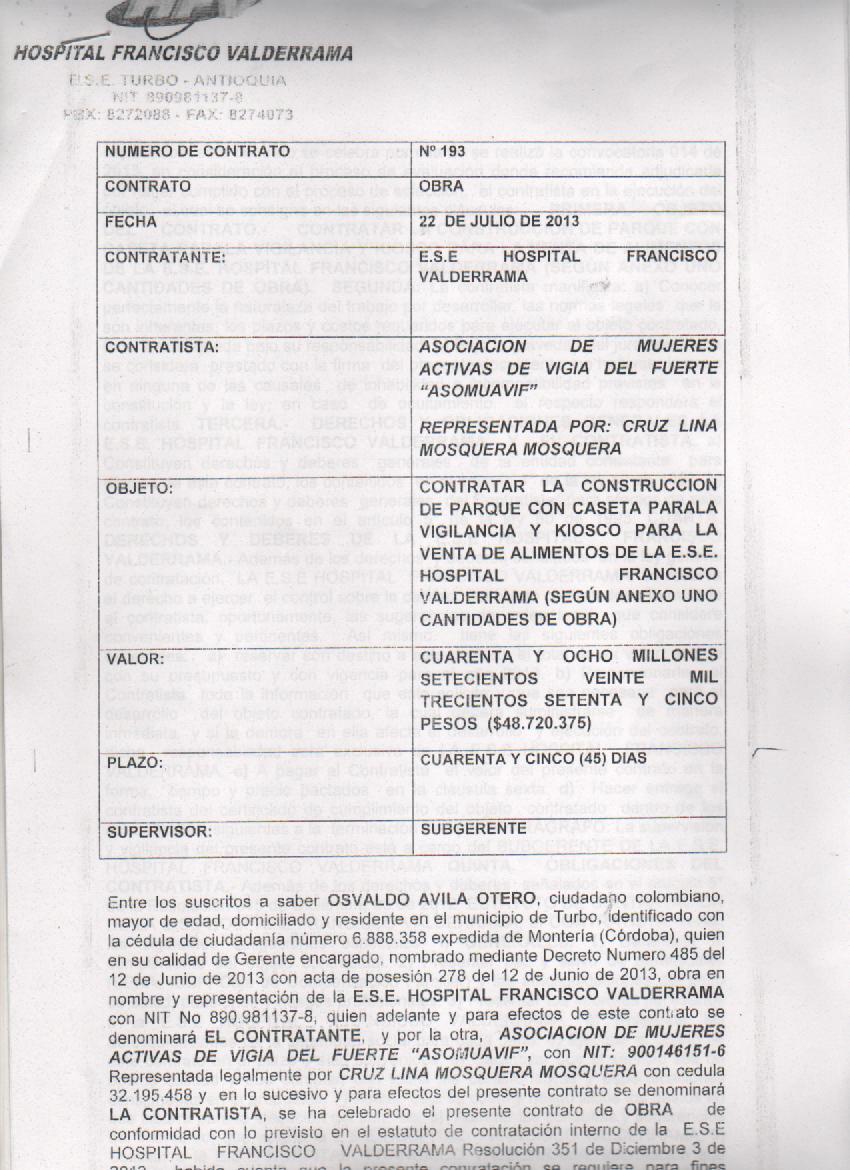 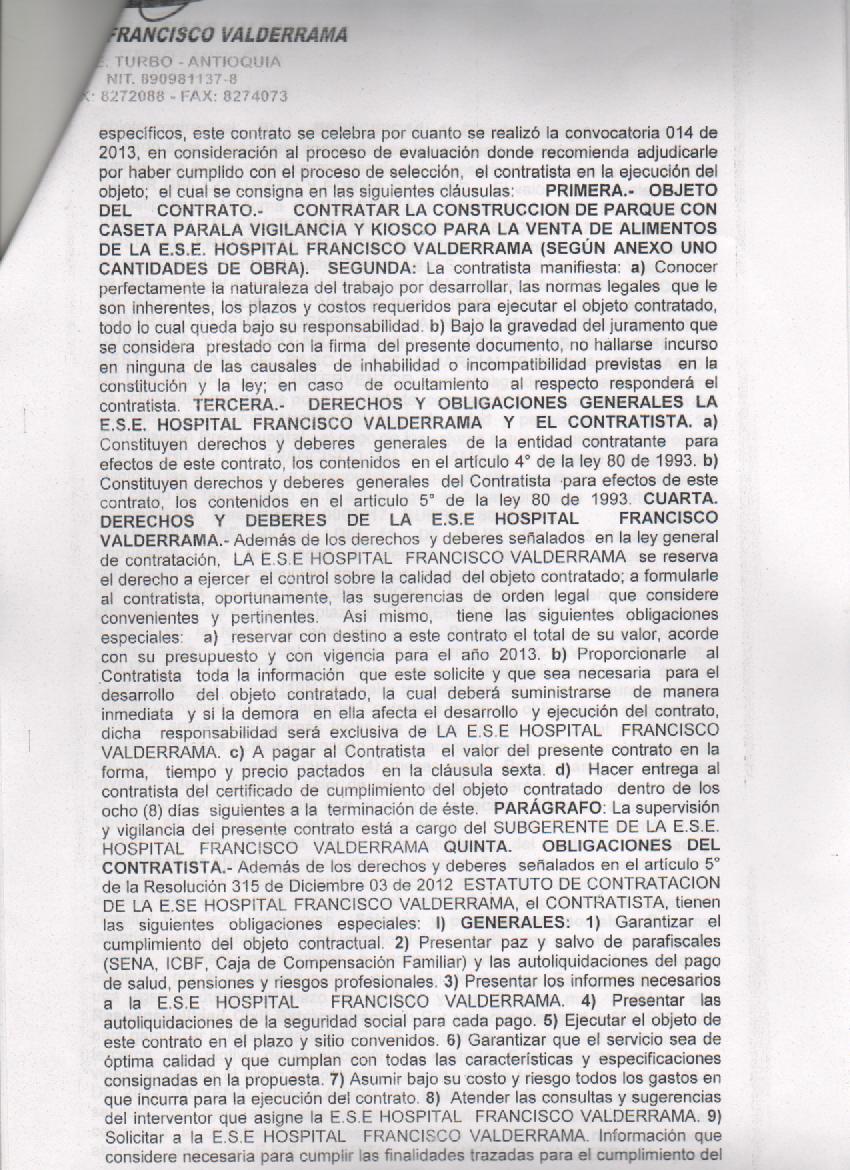 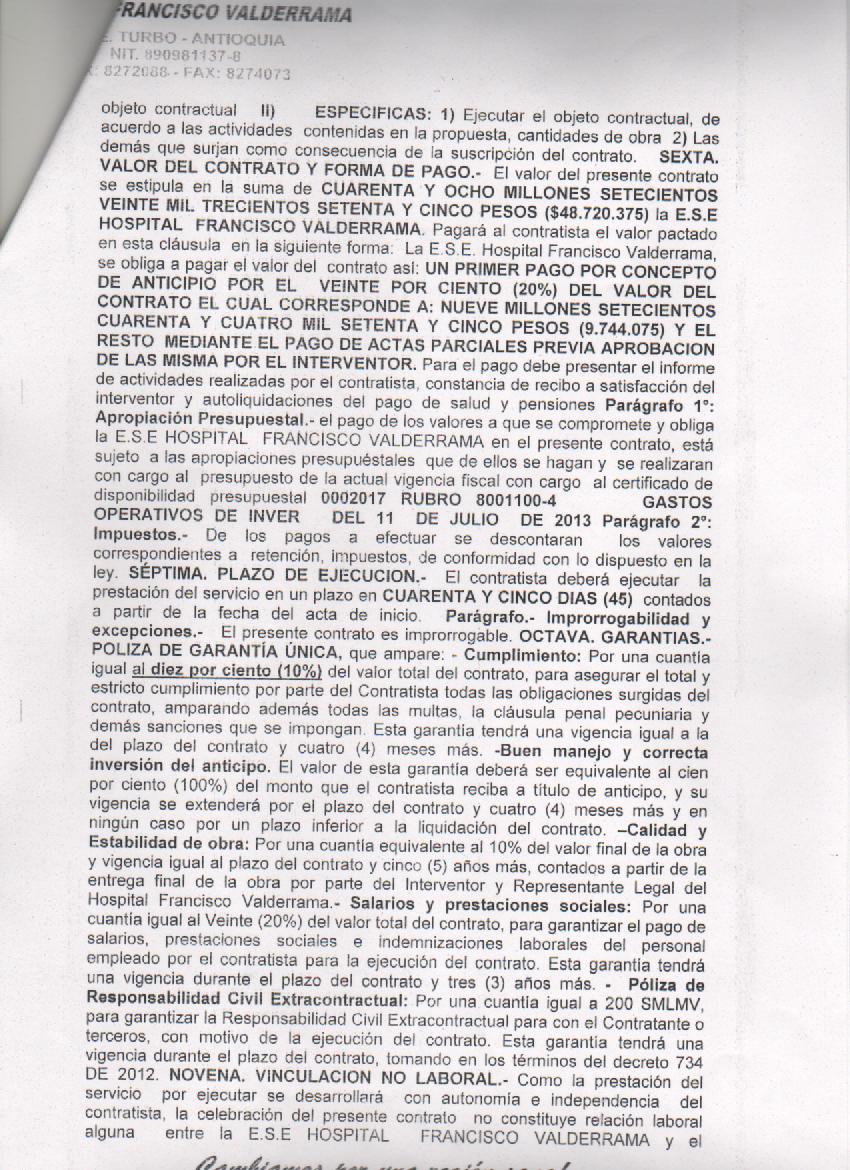 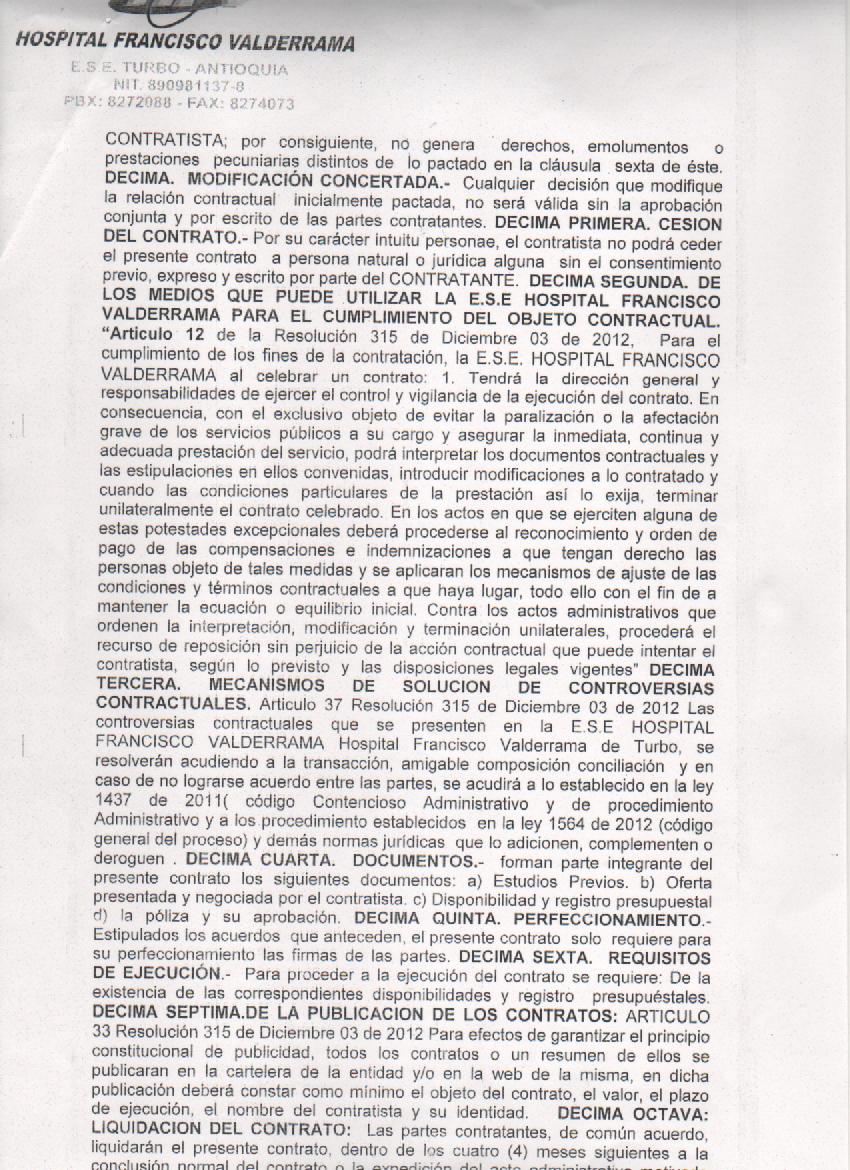 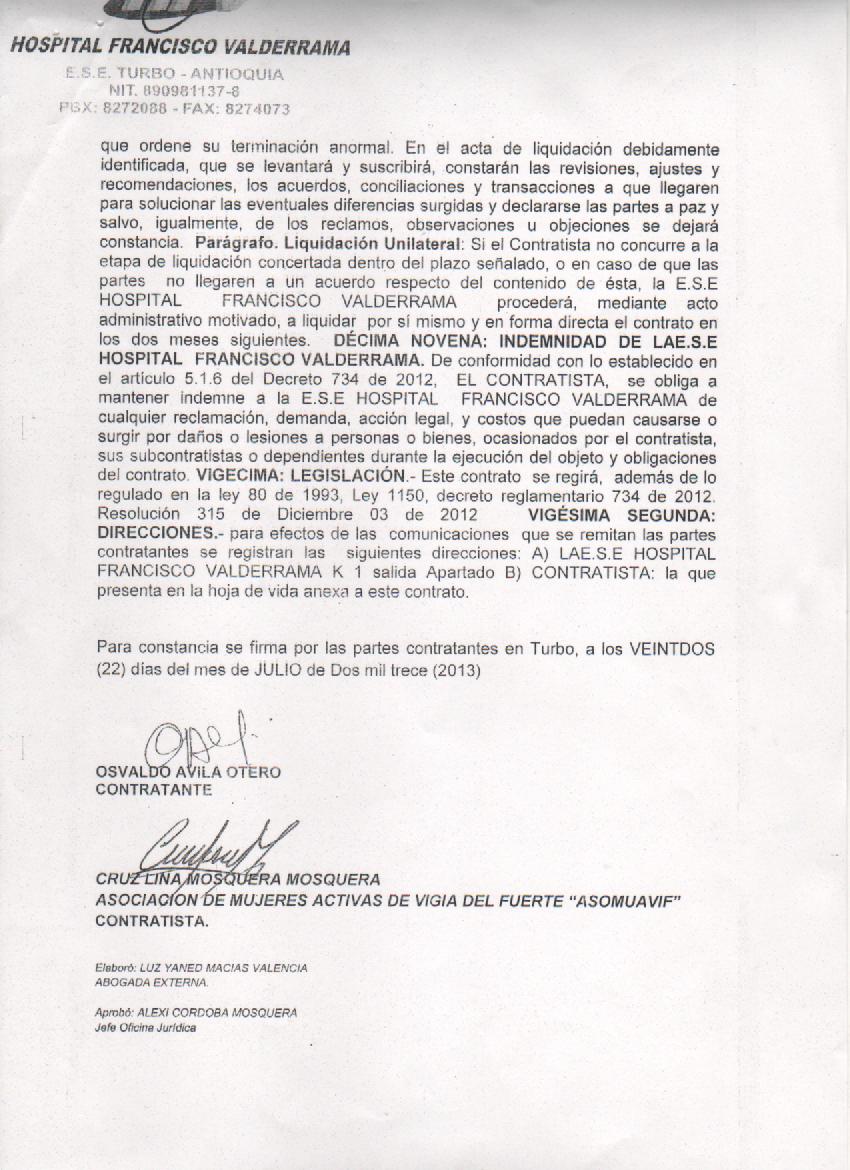 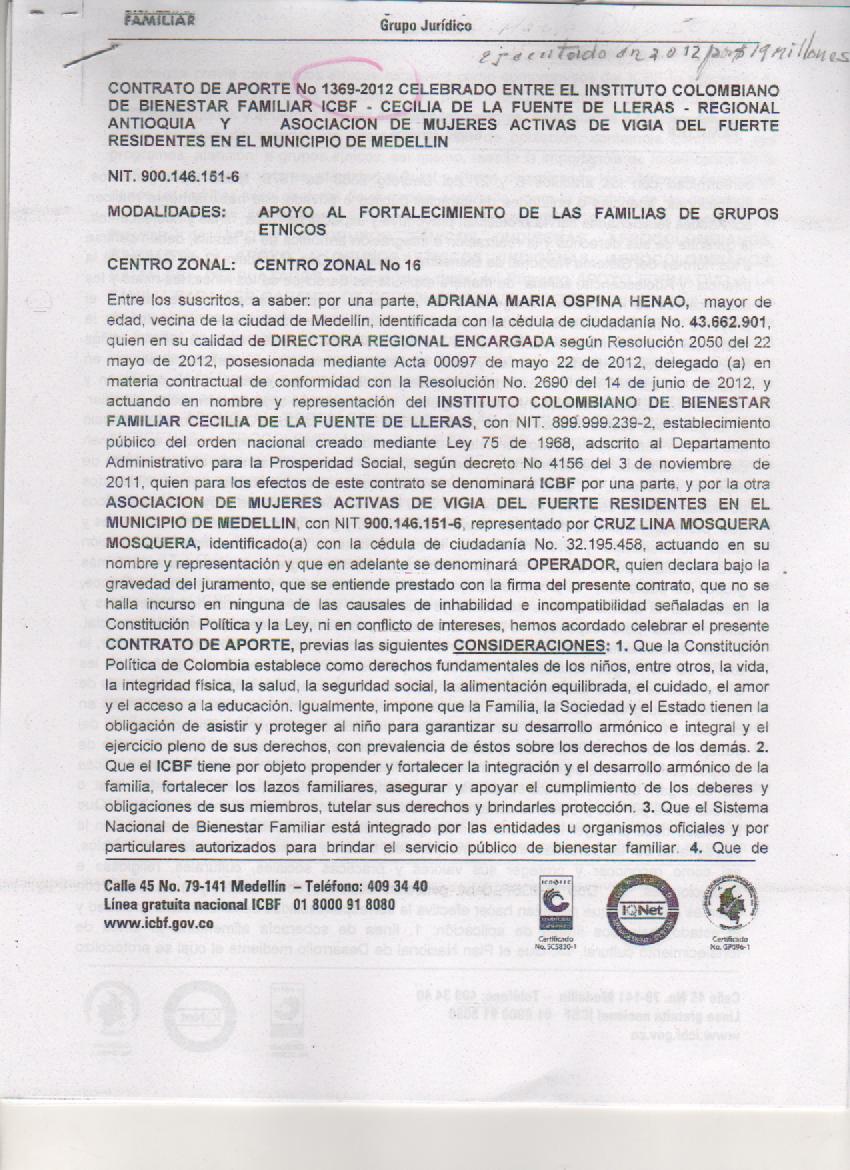 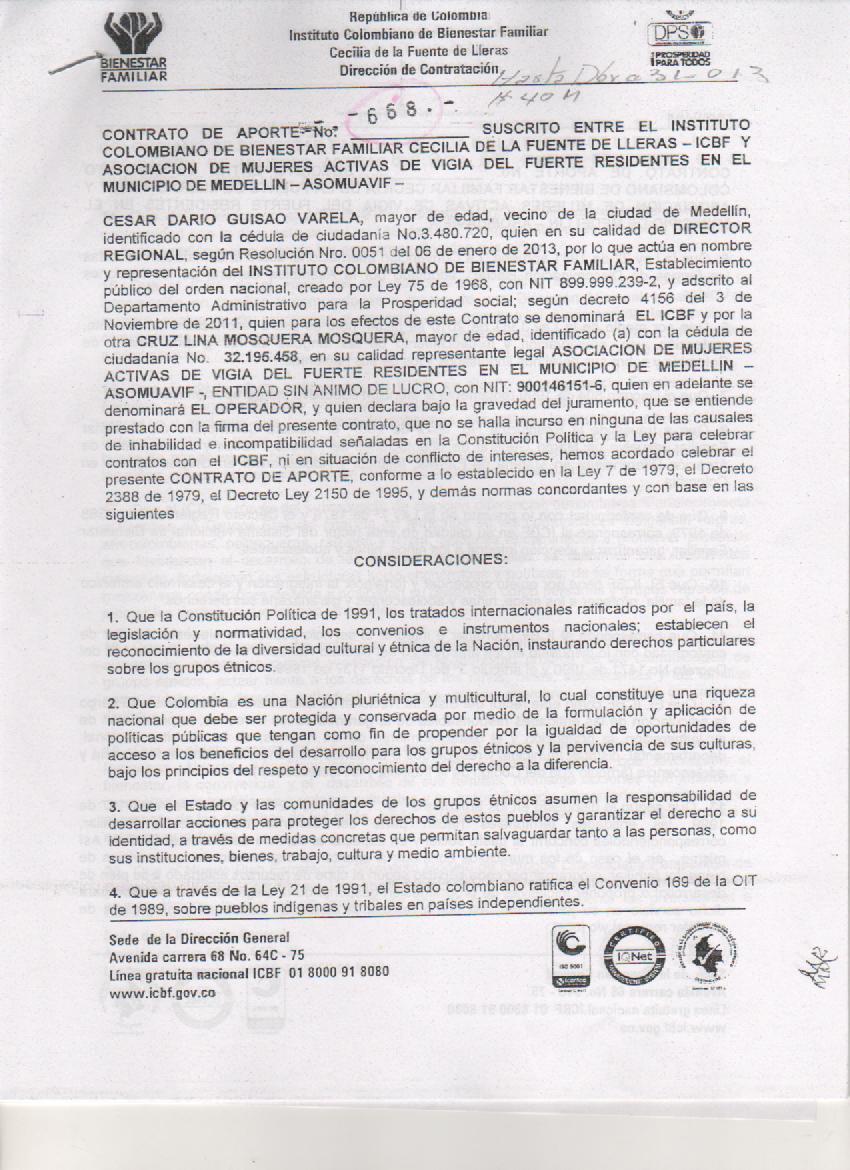 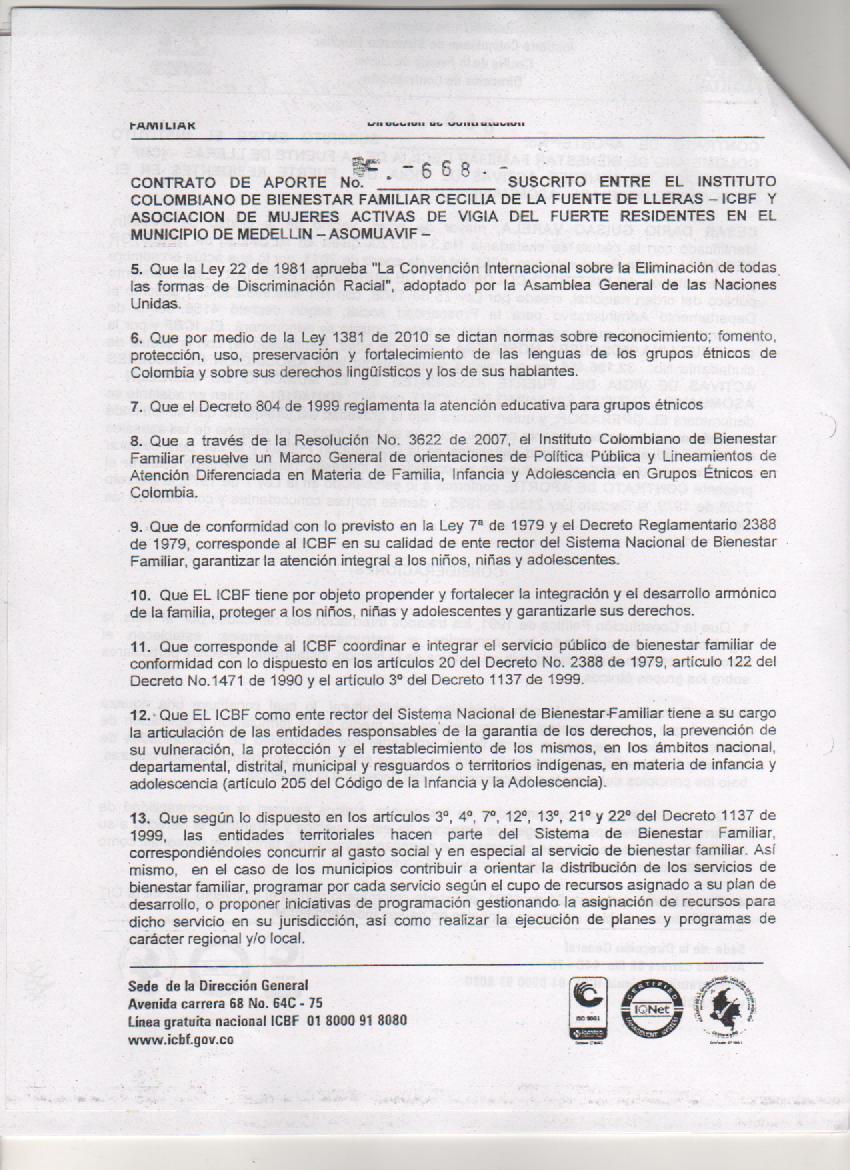 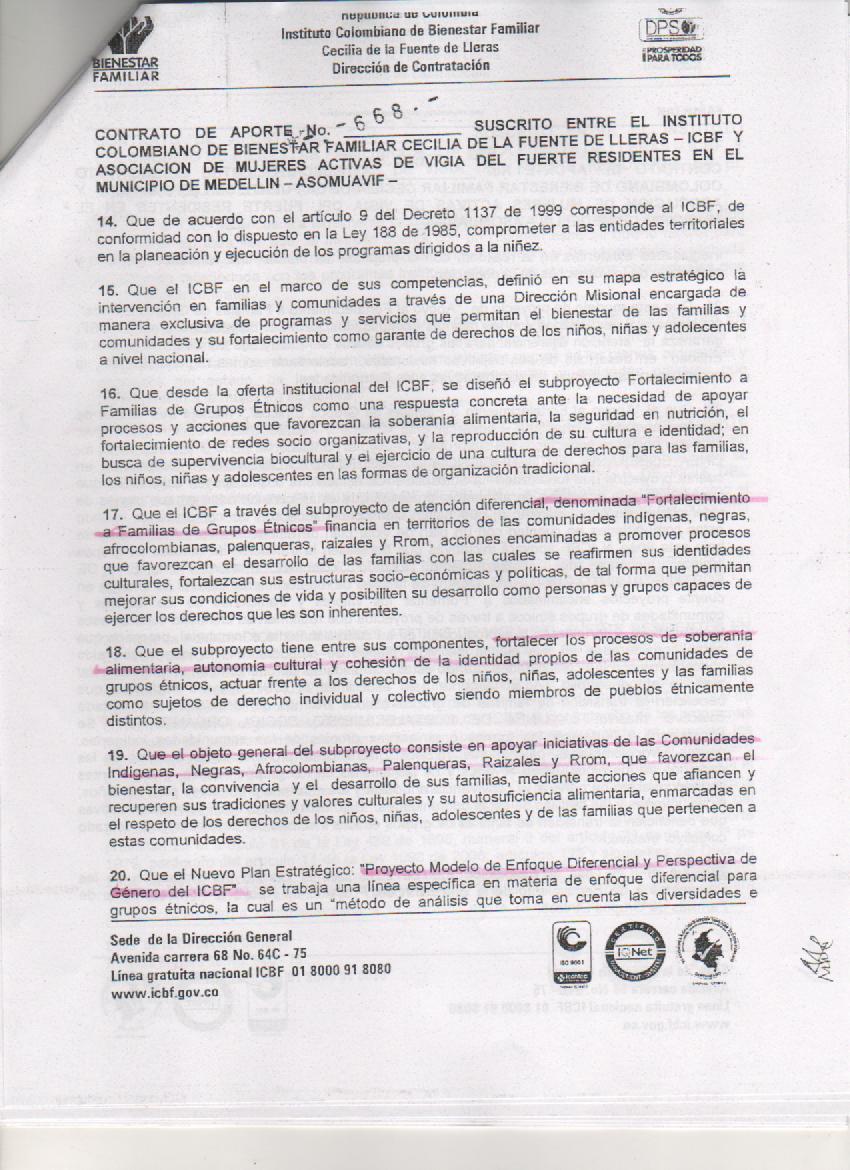 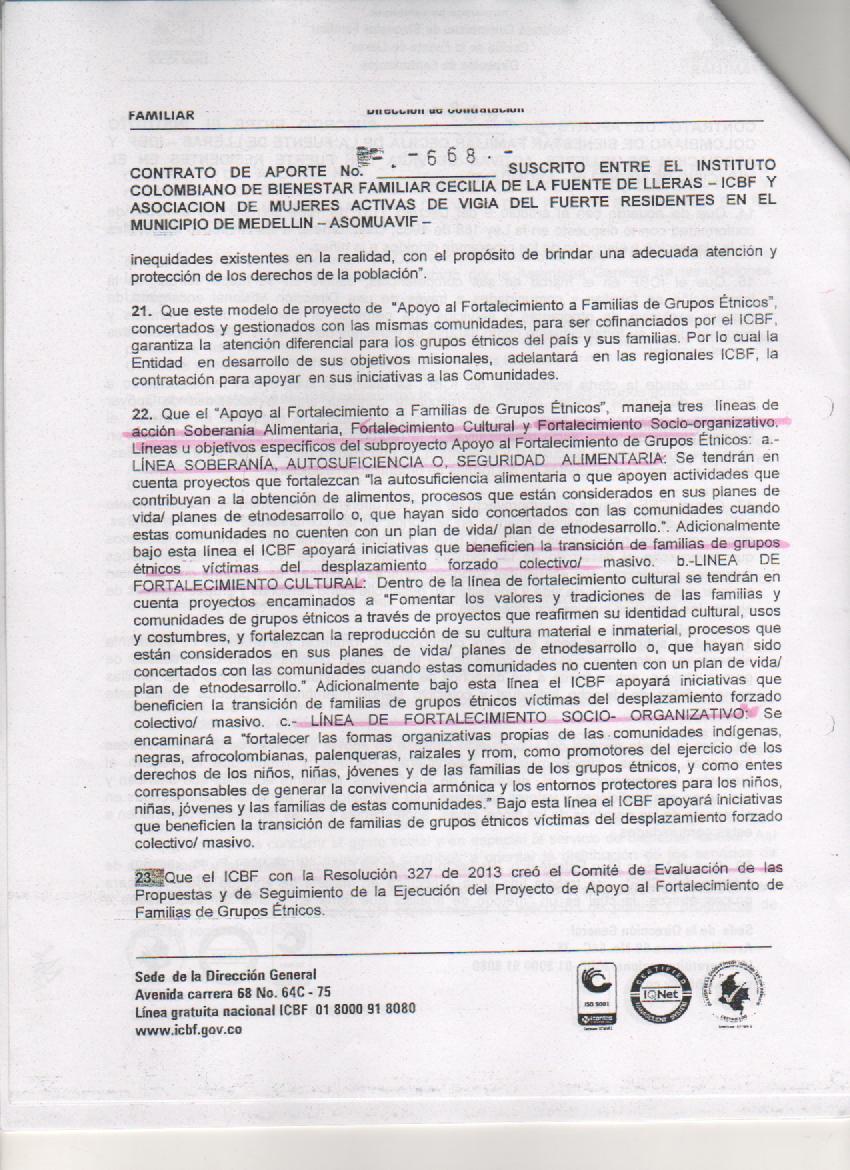 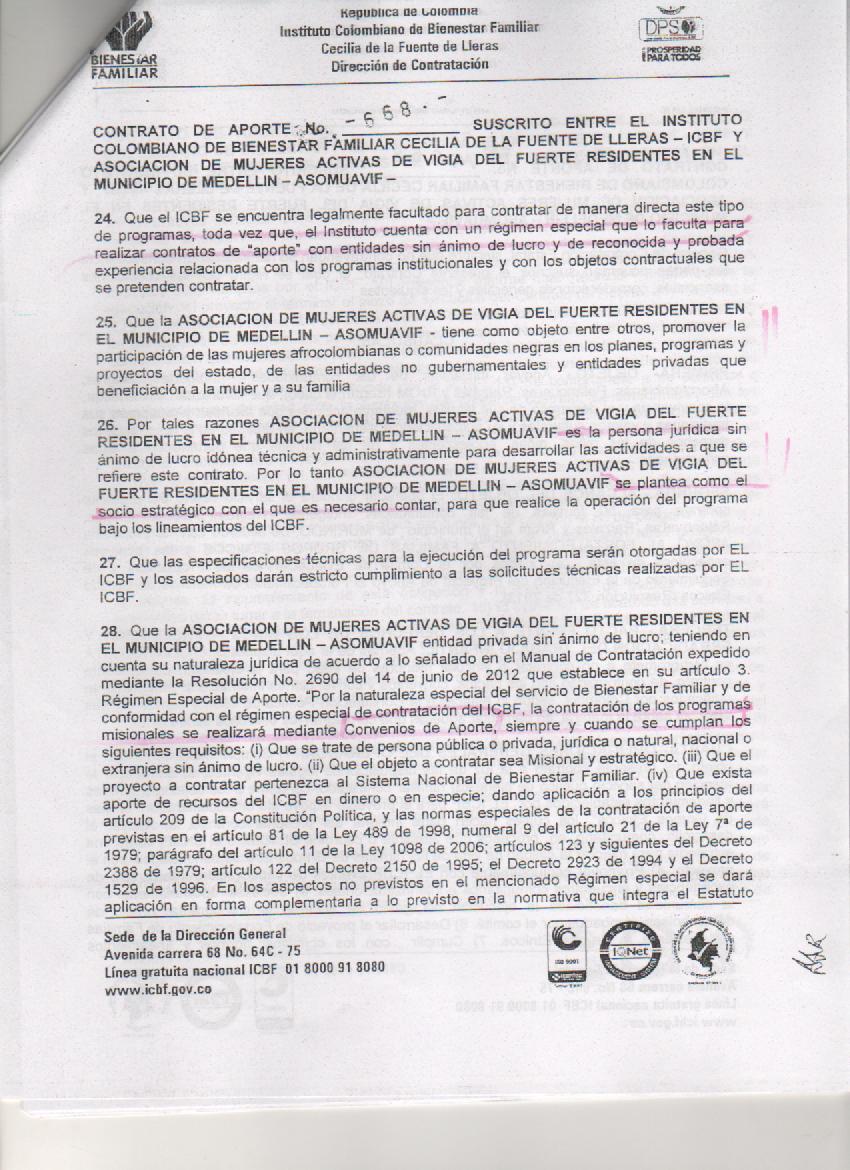 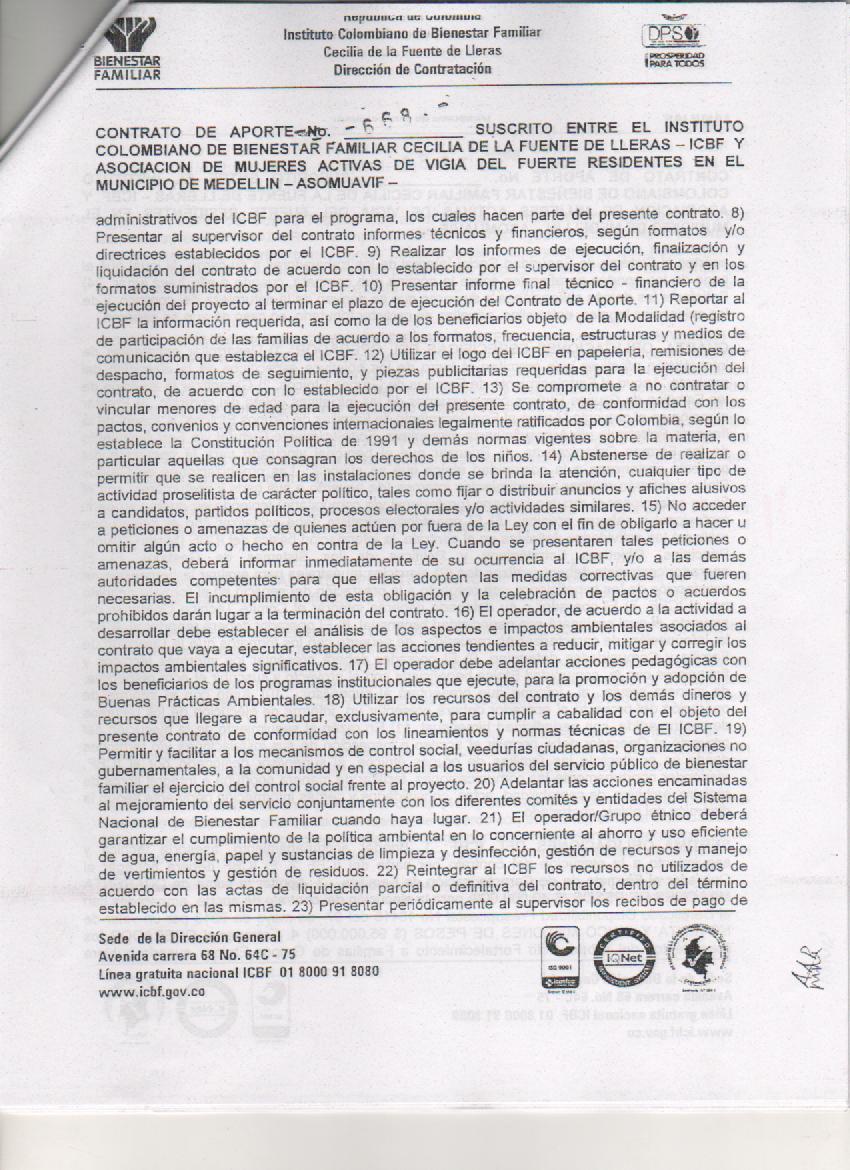 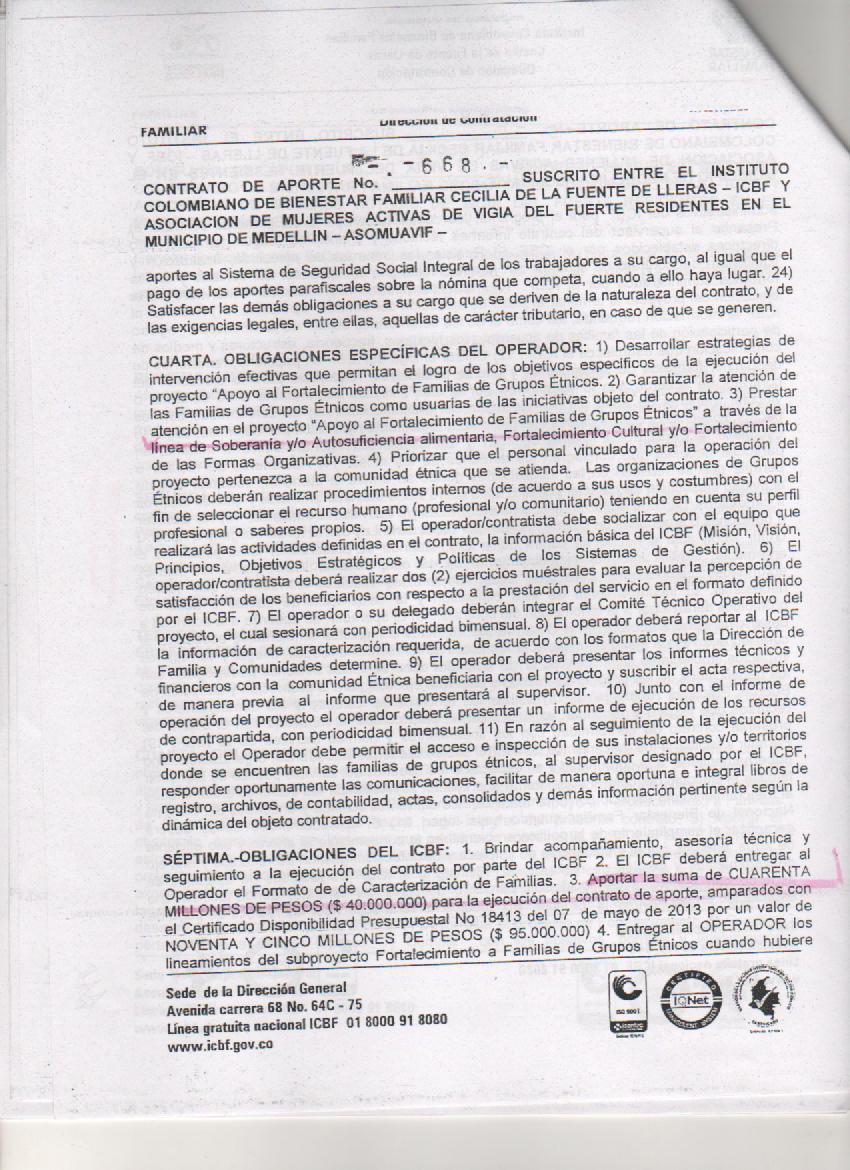 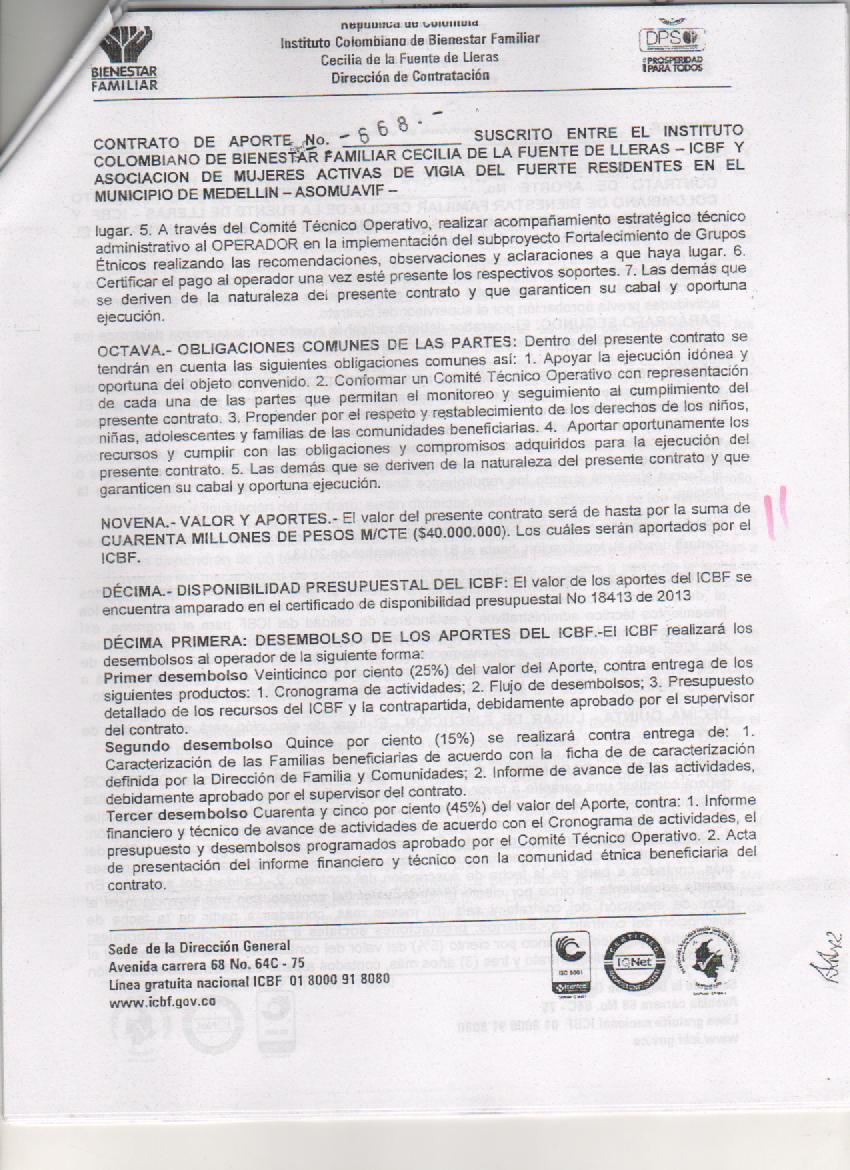 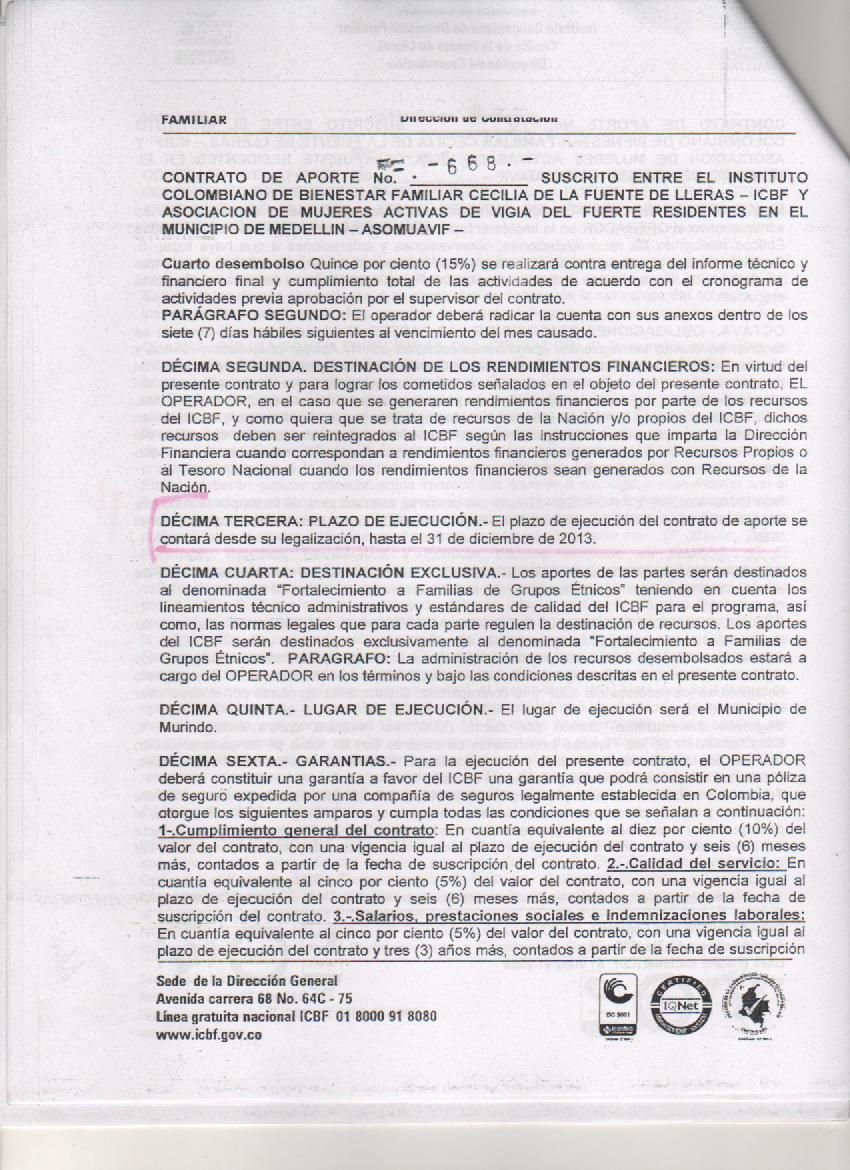 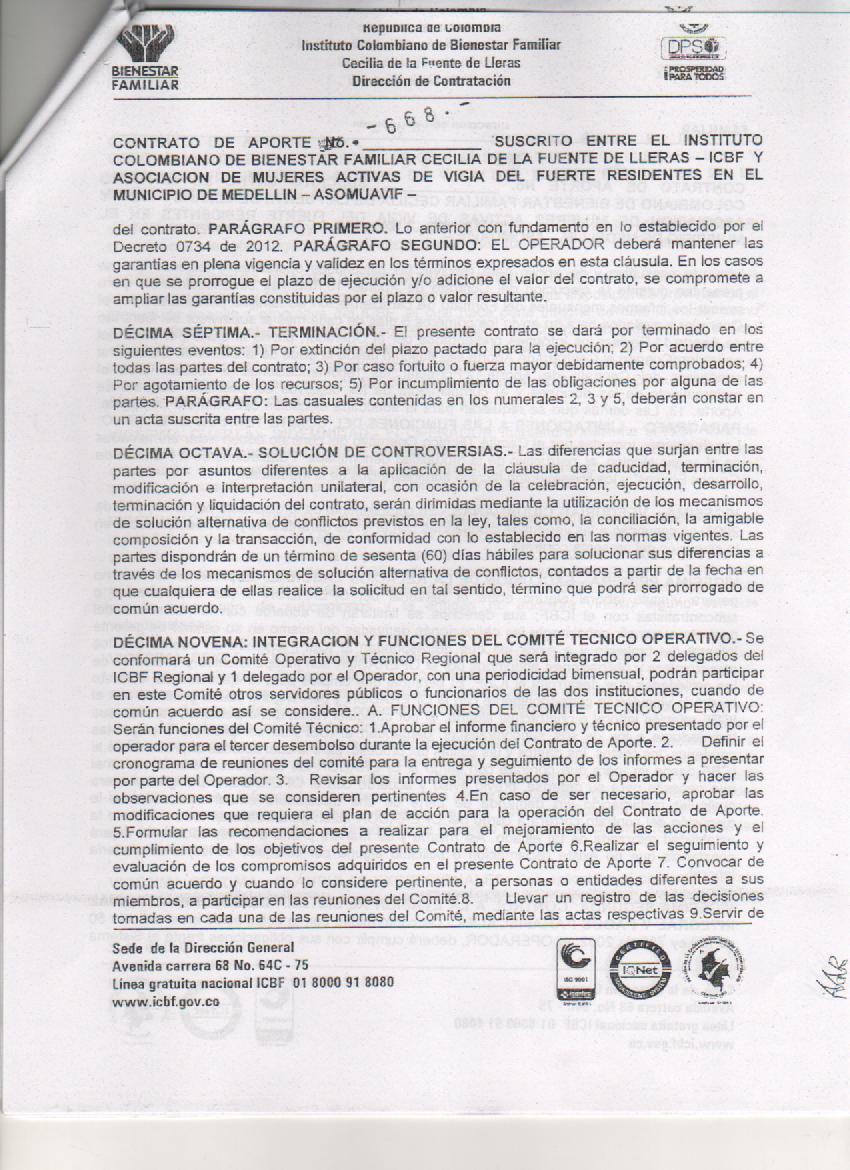 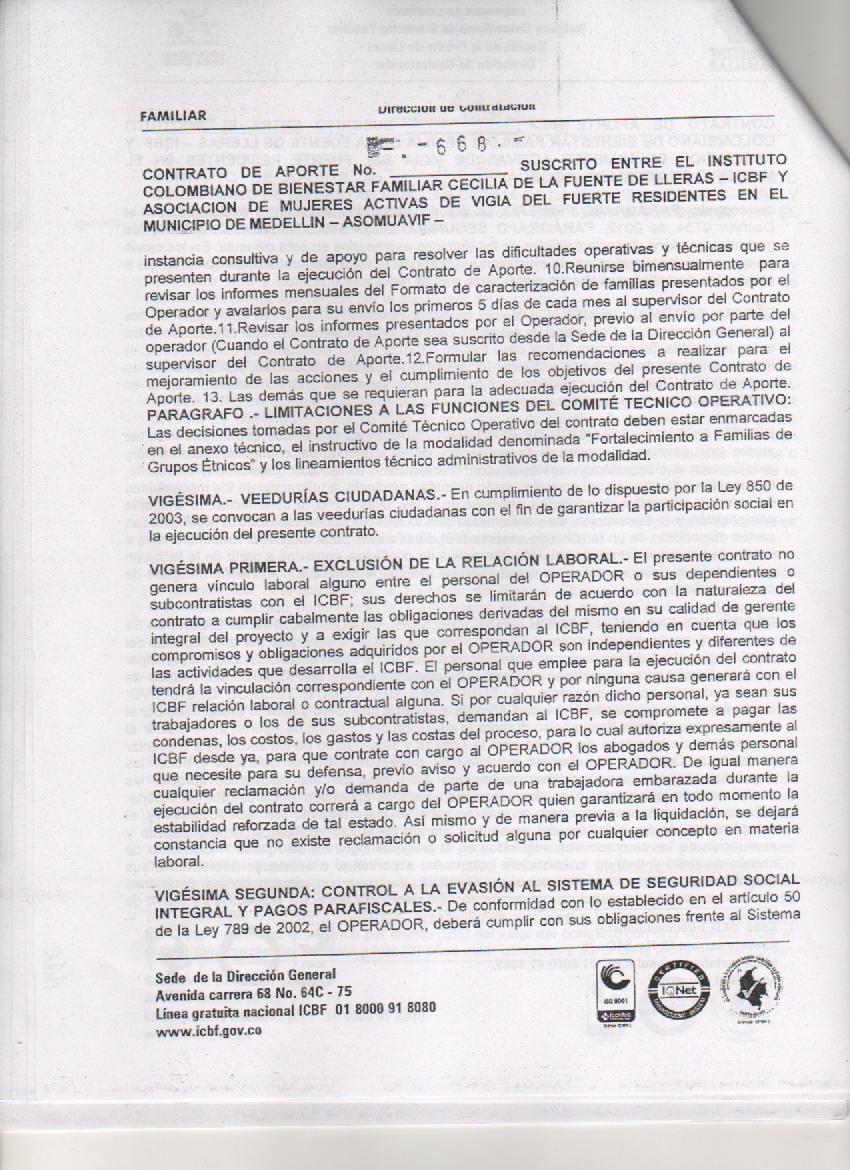 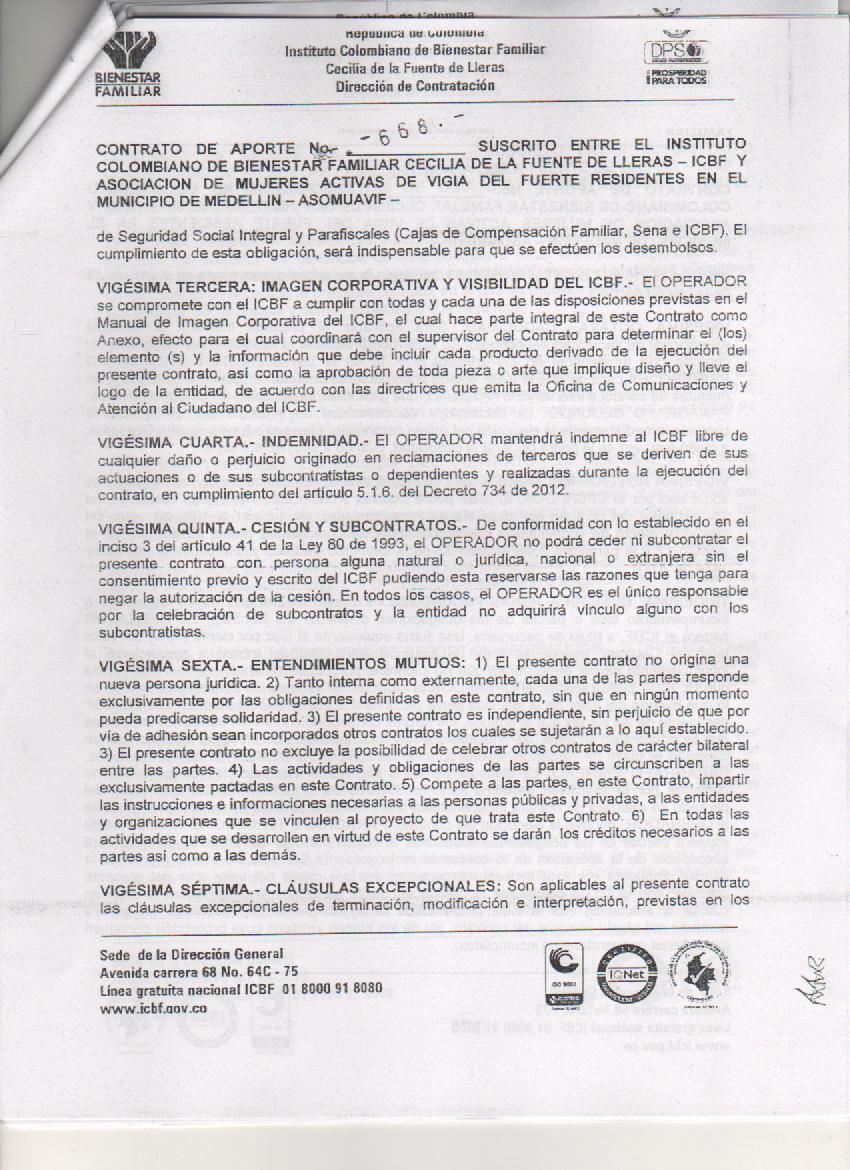 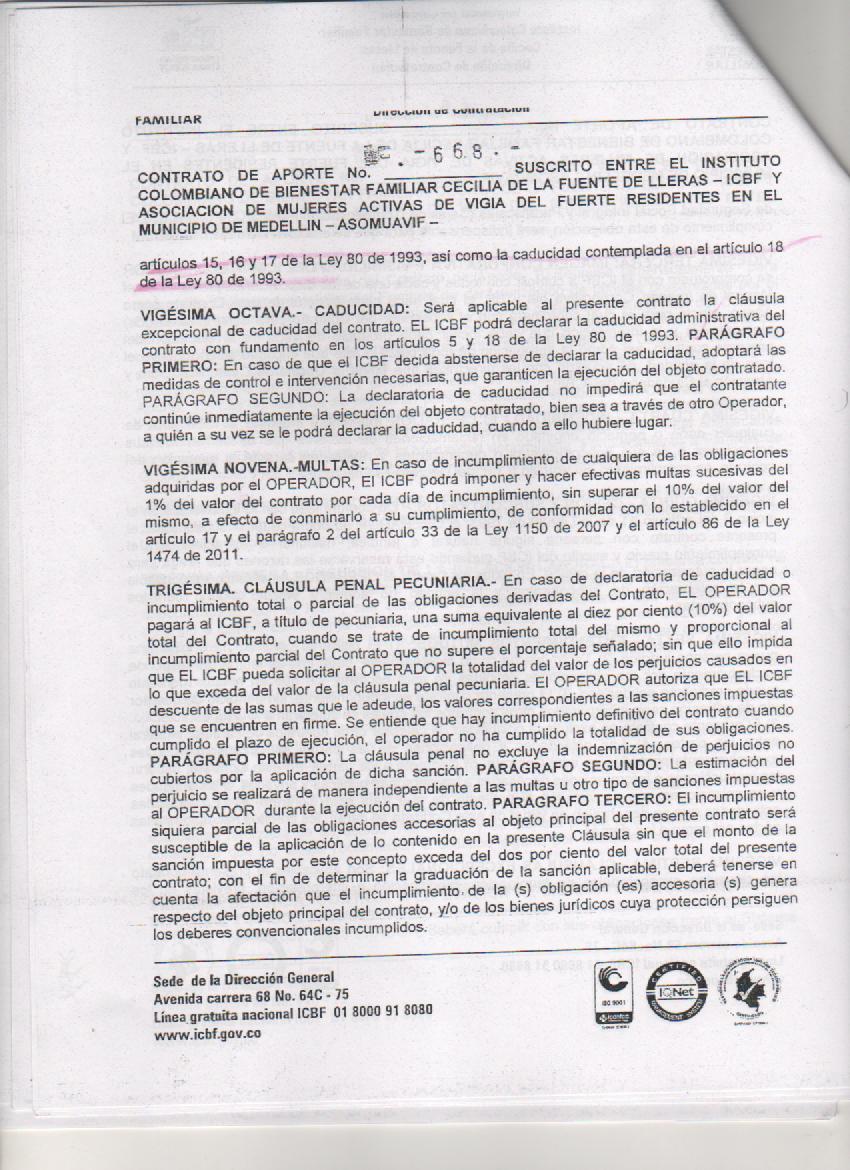 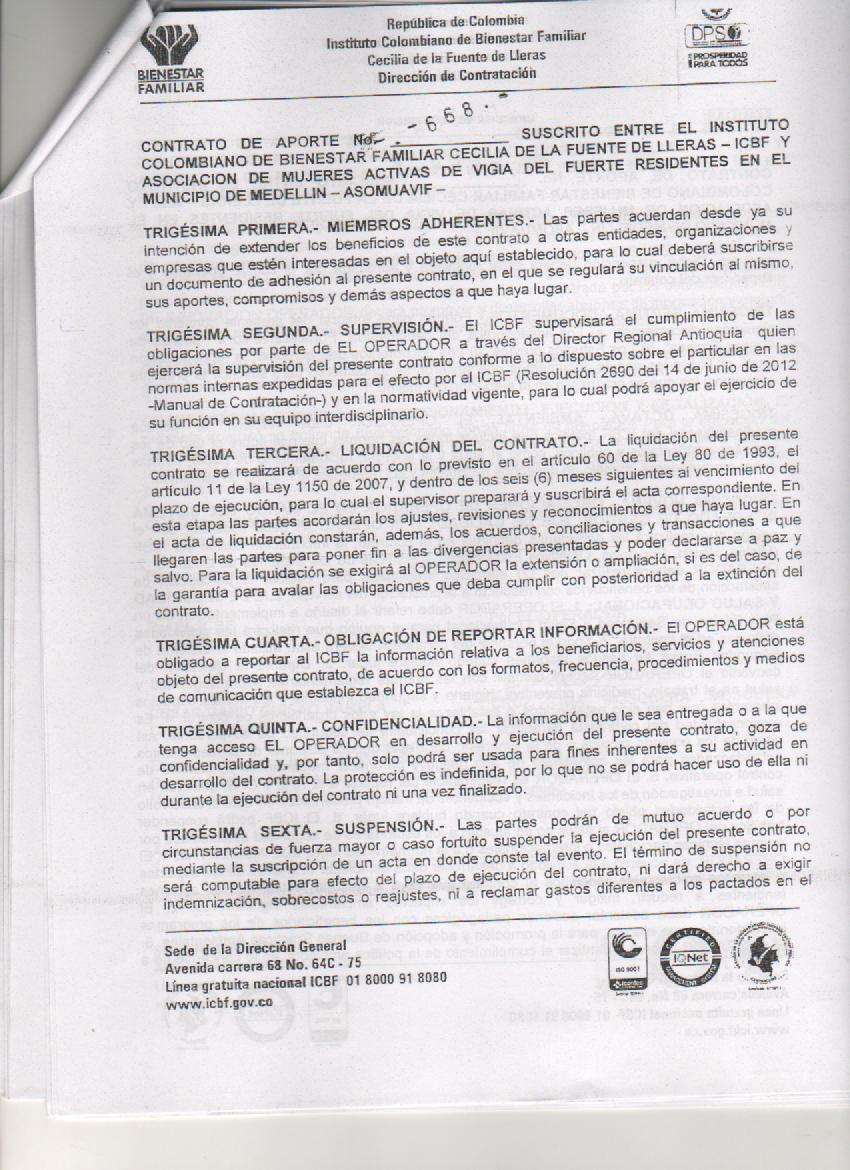 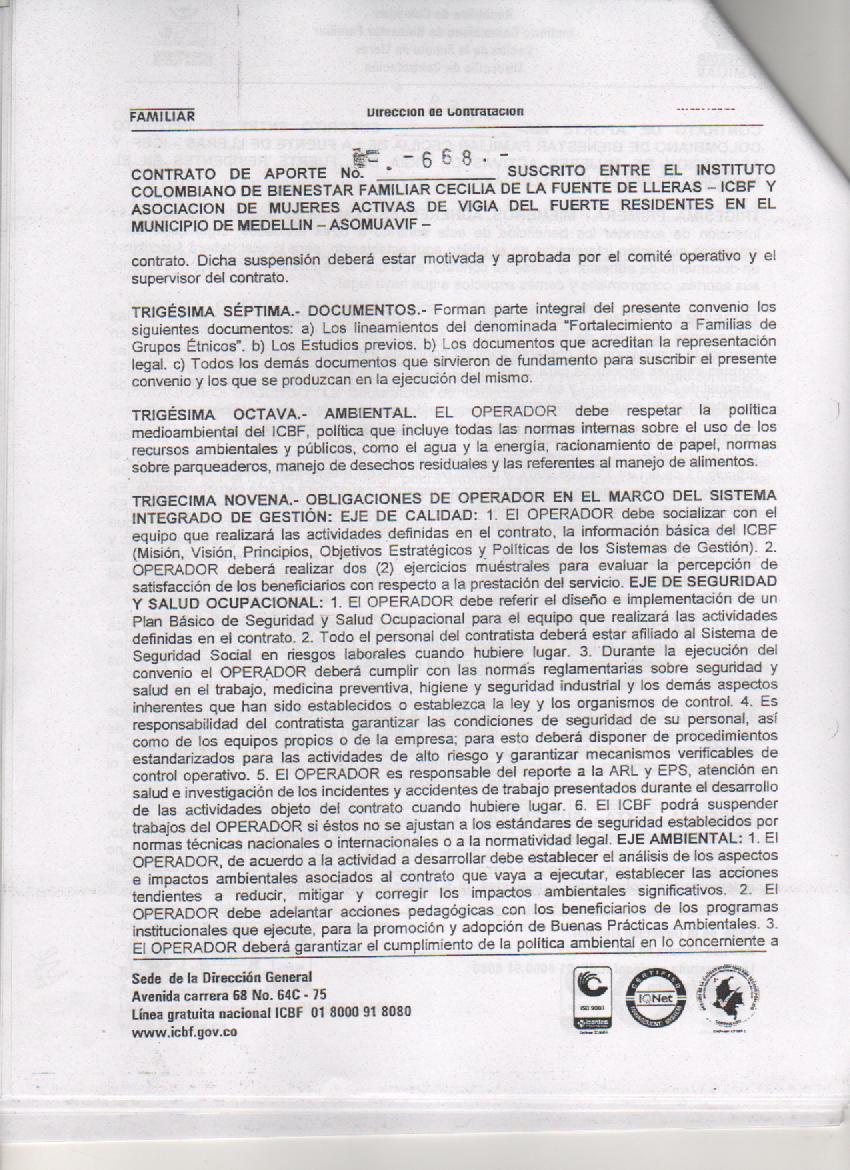 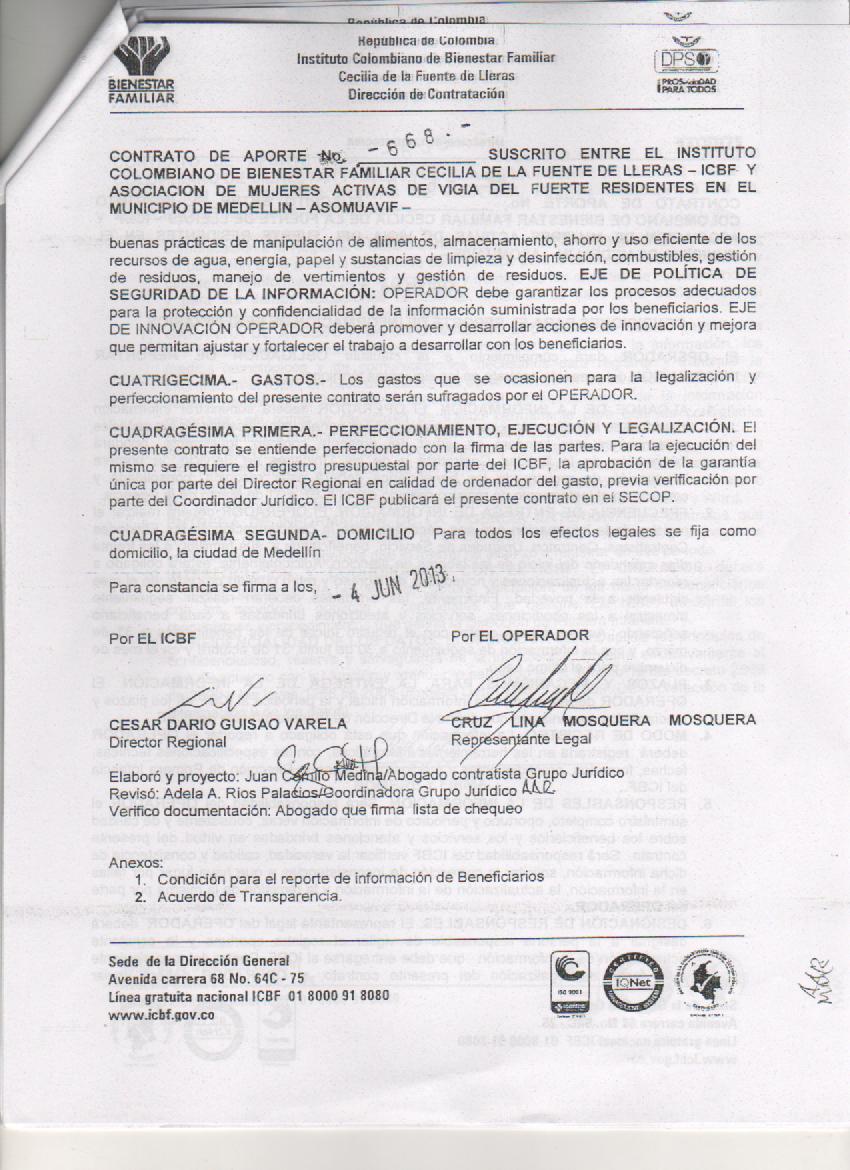 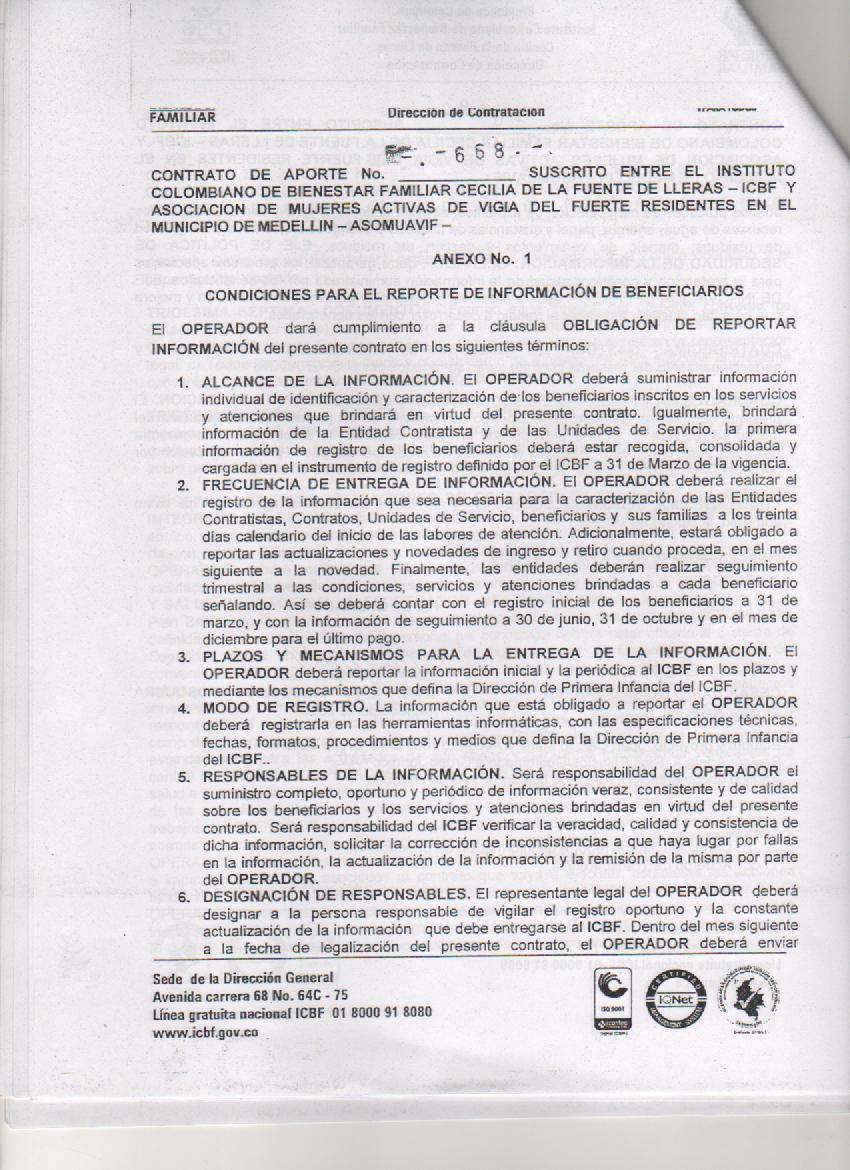 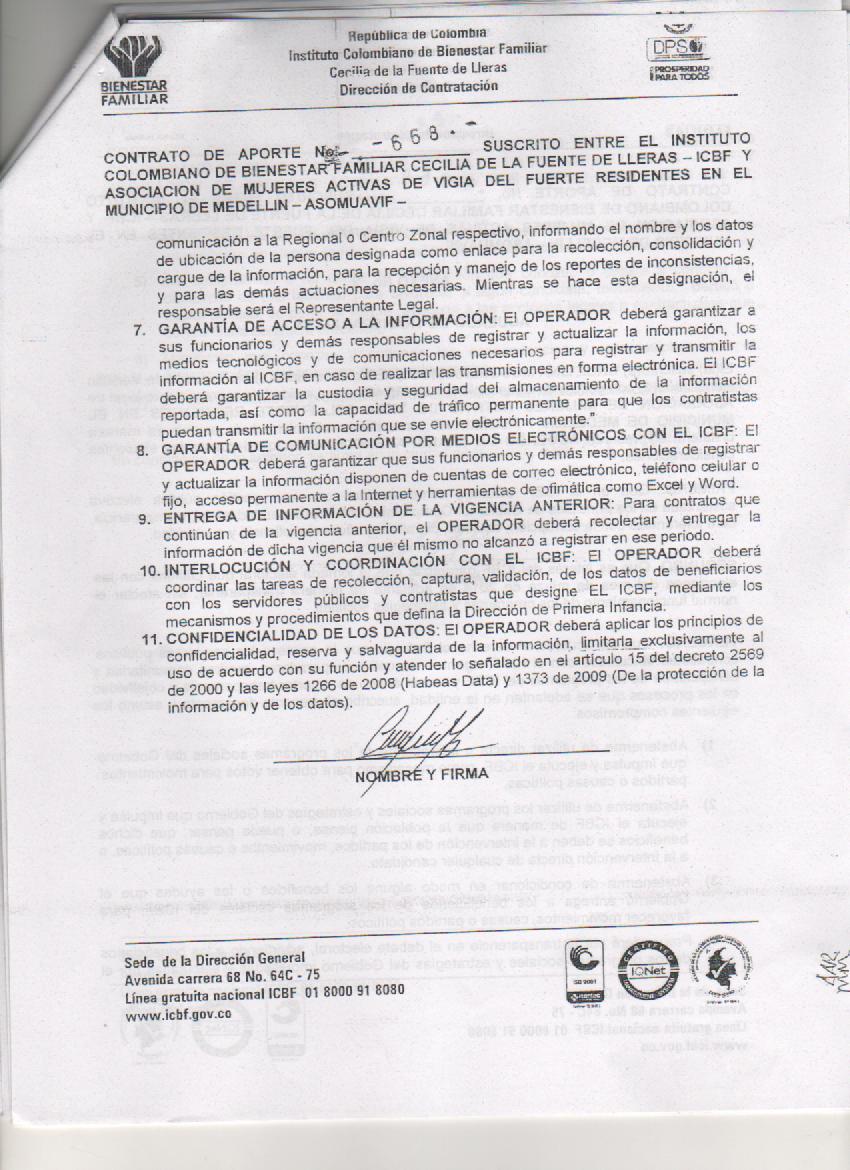 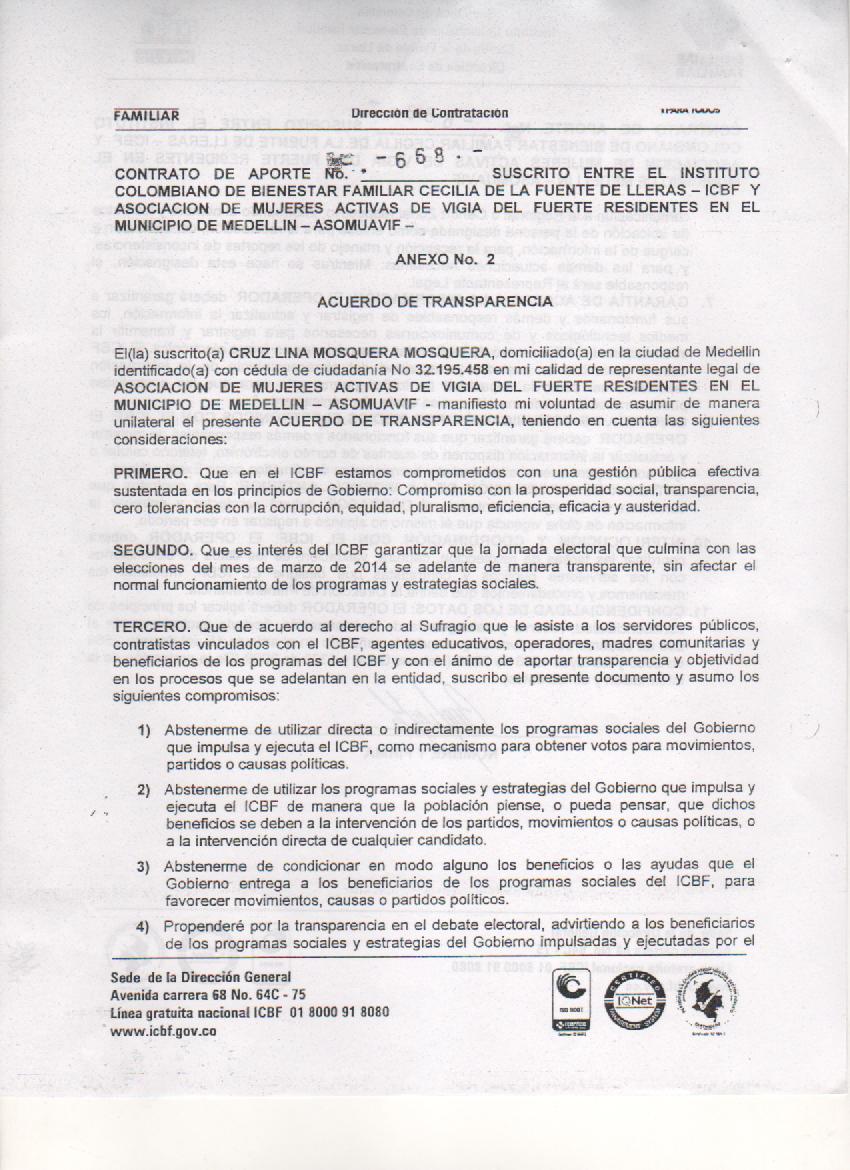 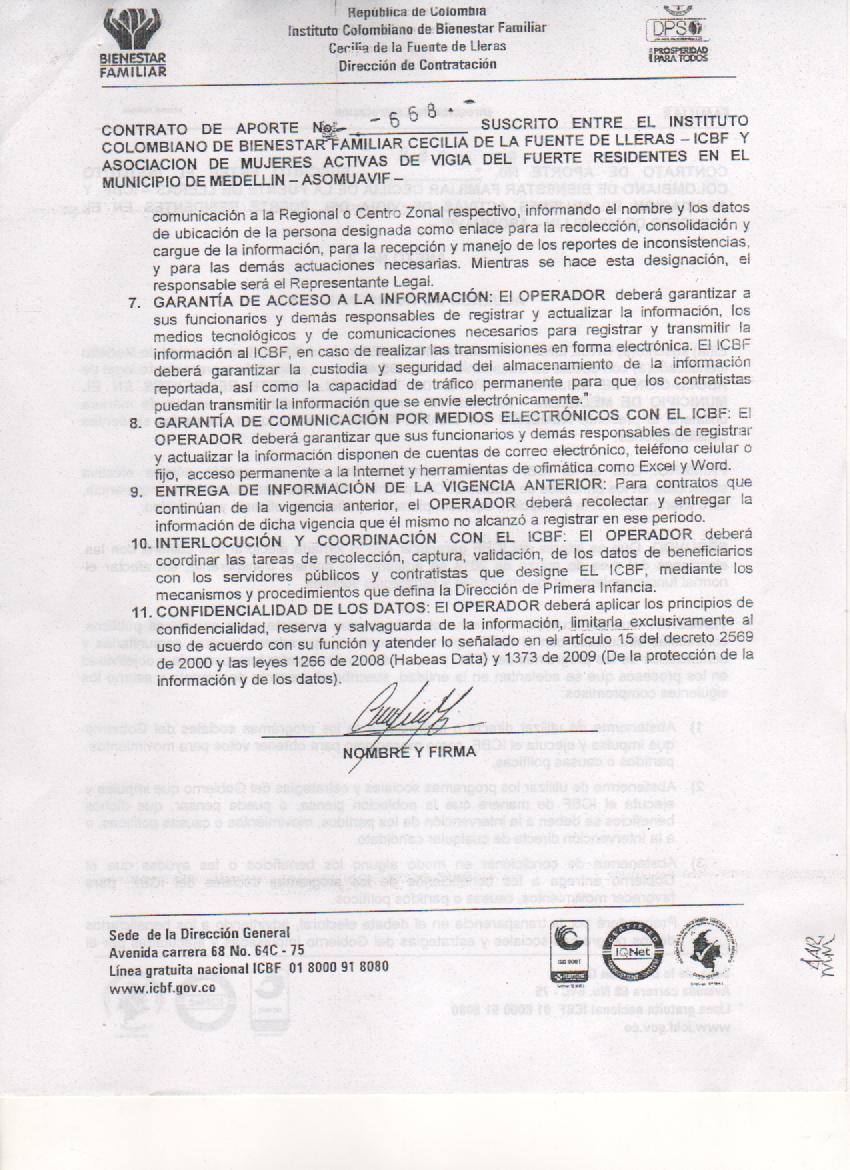 OTRO CONTRATO CON EL ECBF EN EJECUCION, HASTA DBRE 31 DE 2013 POR $30 MILLONES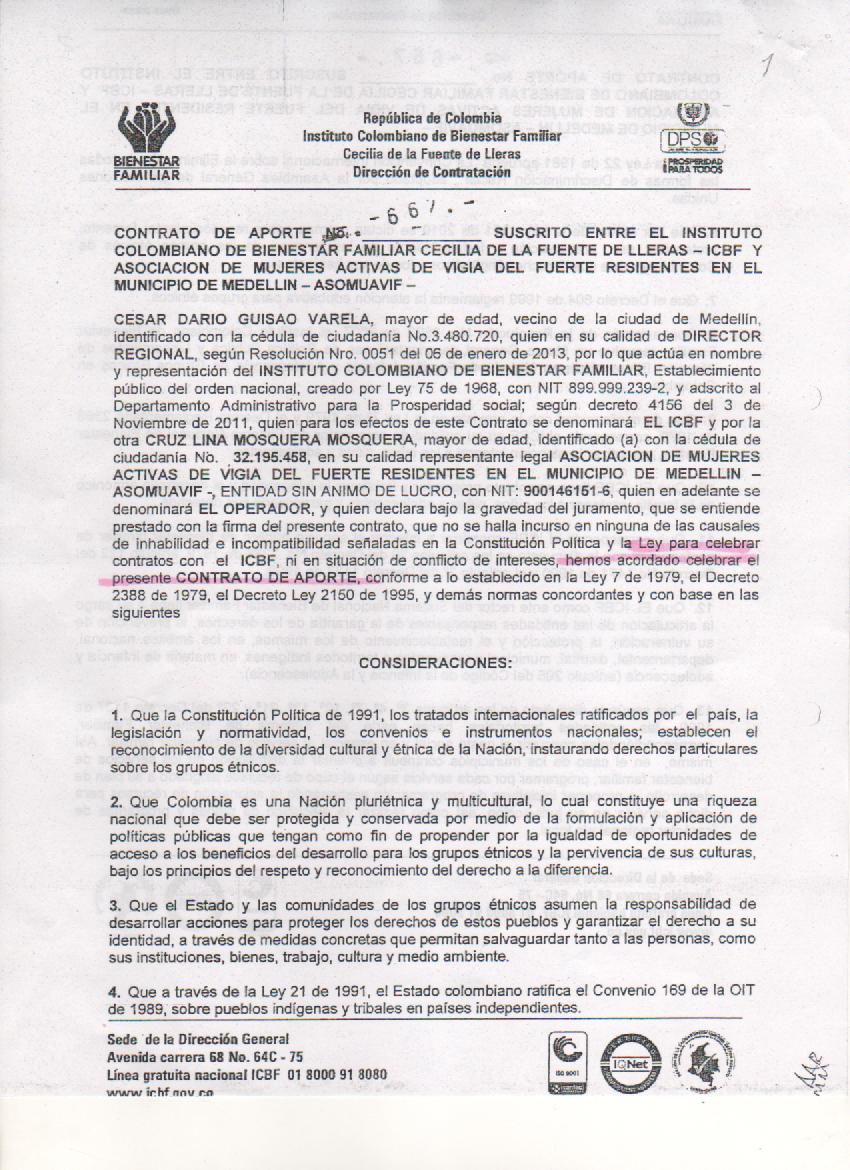 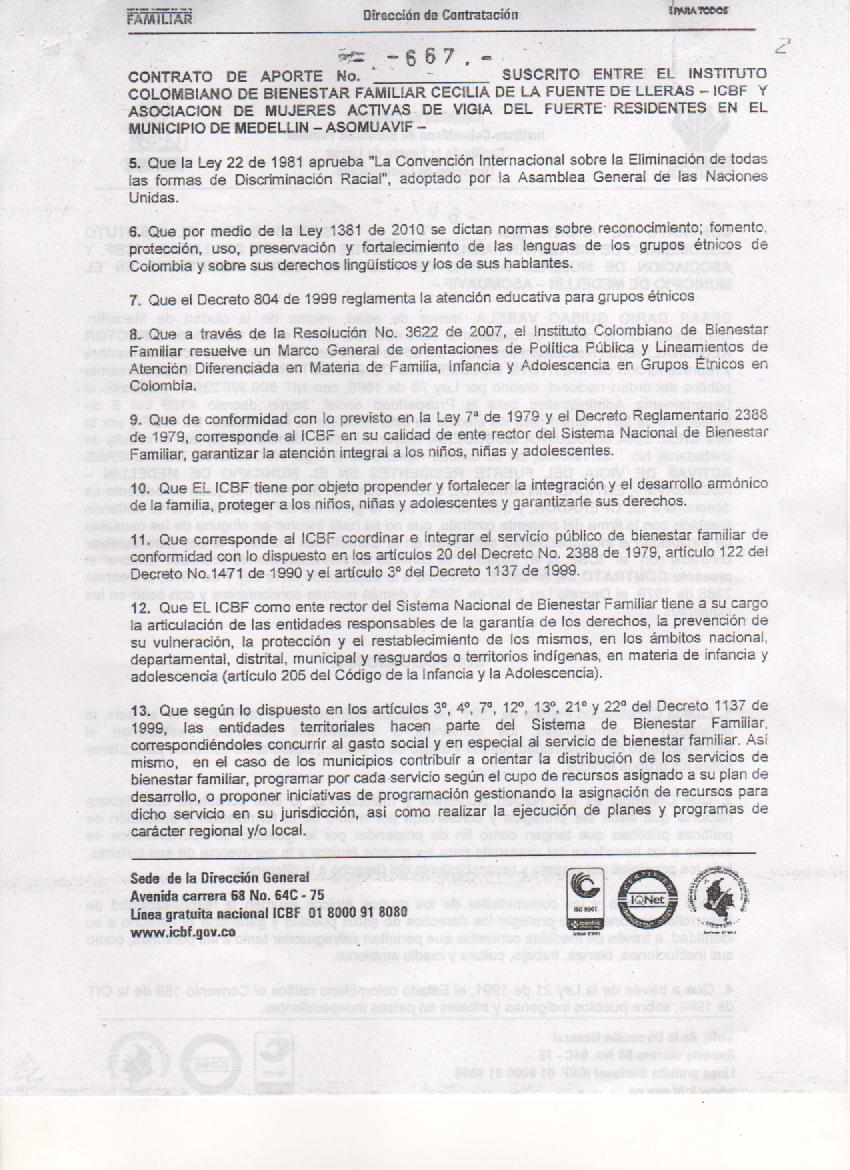 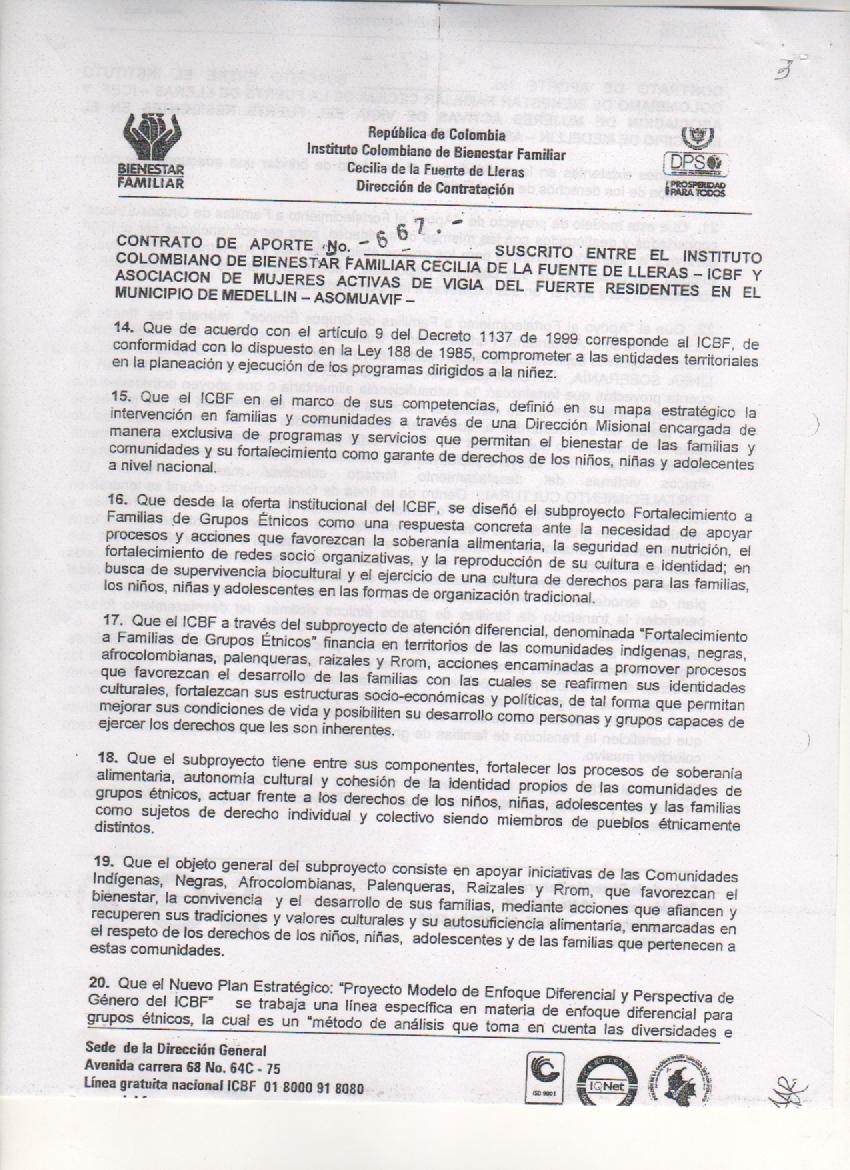 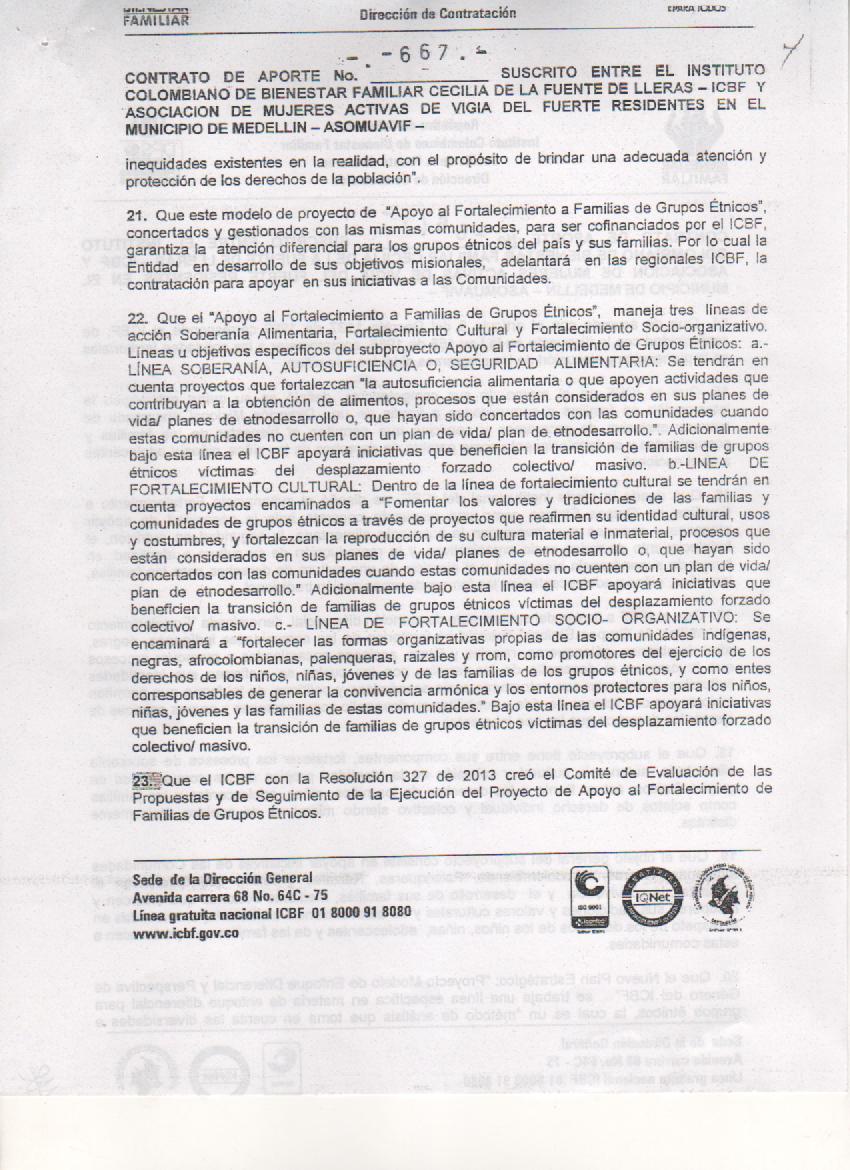 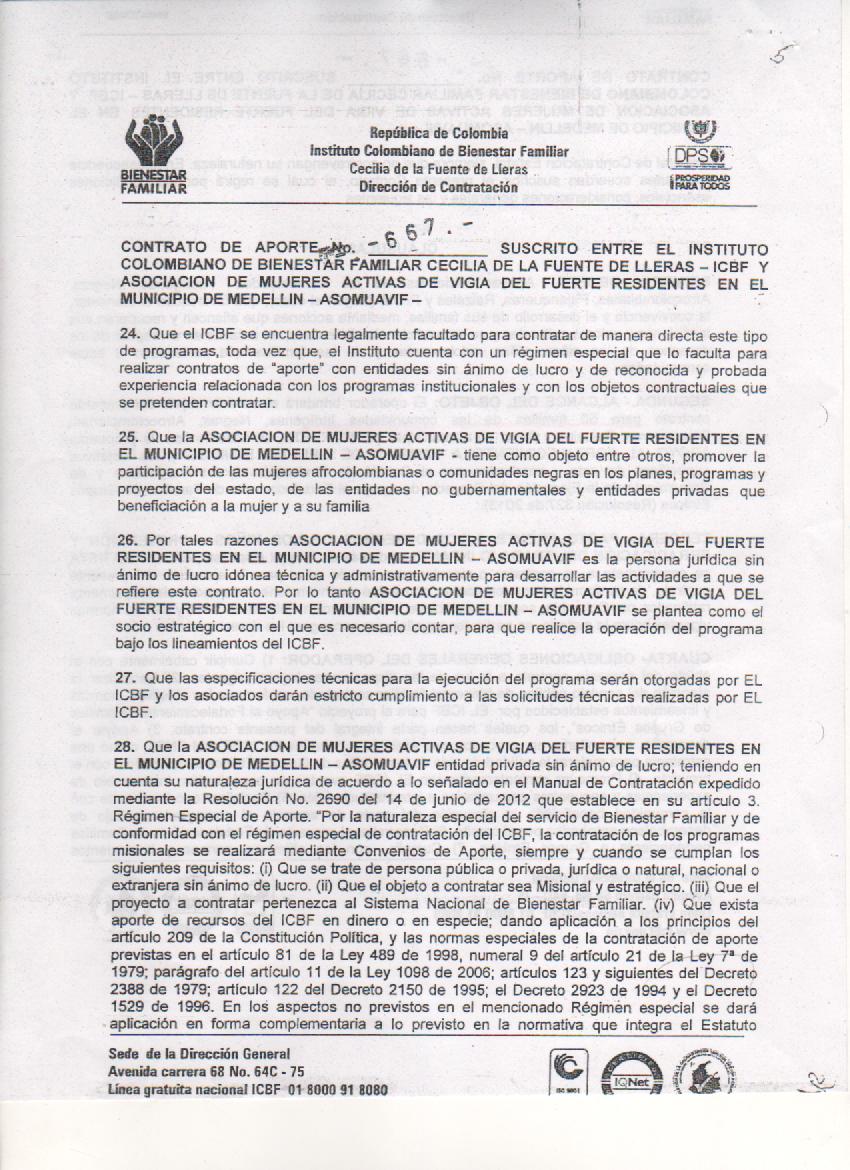 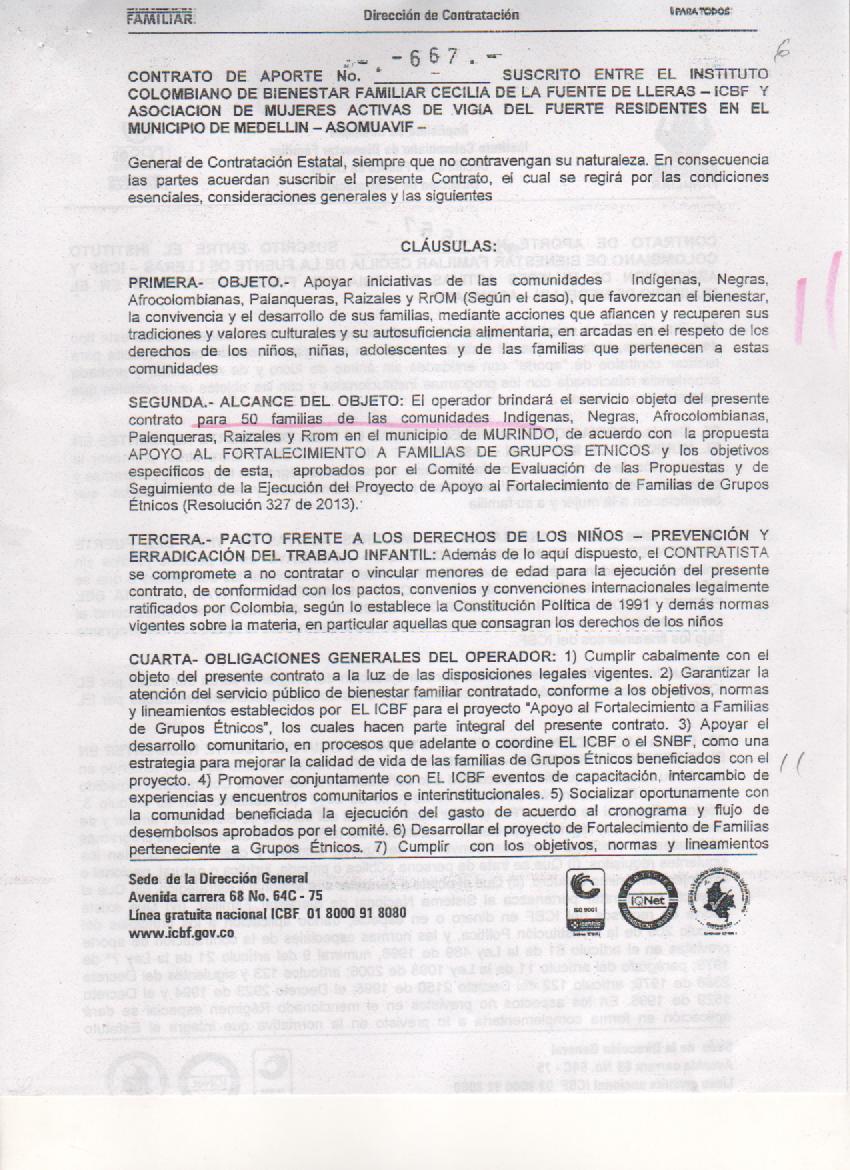 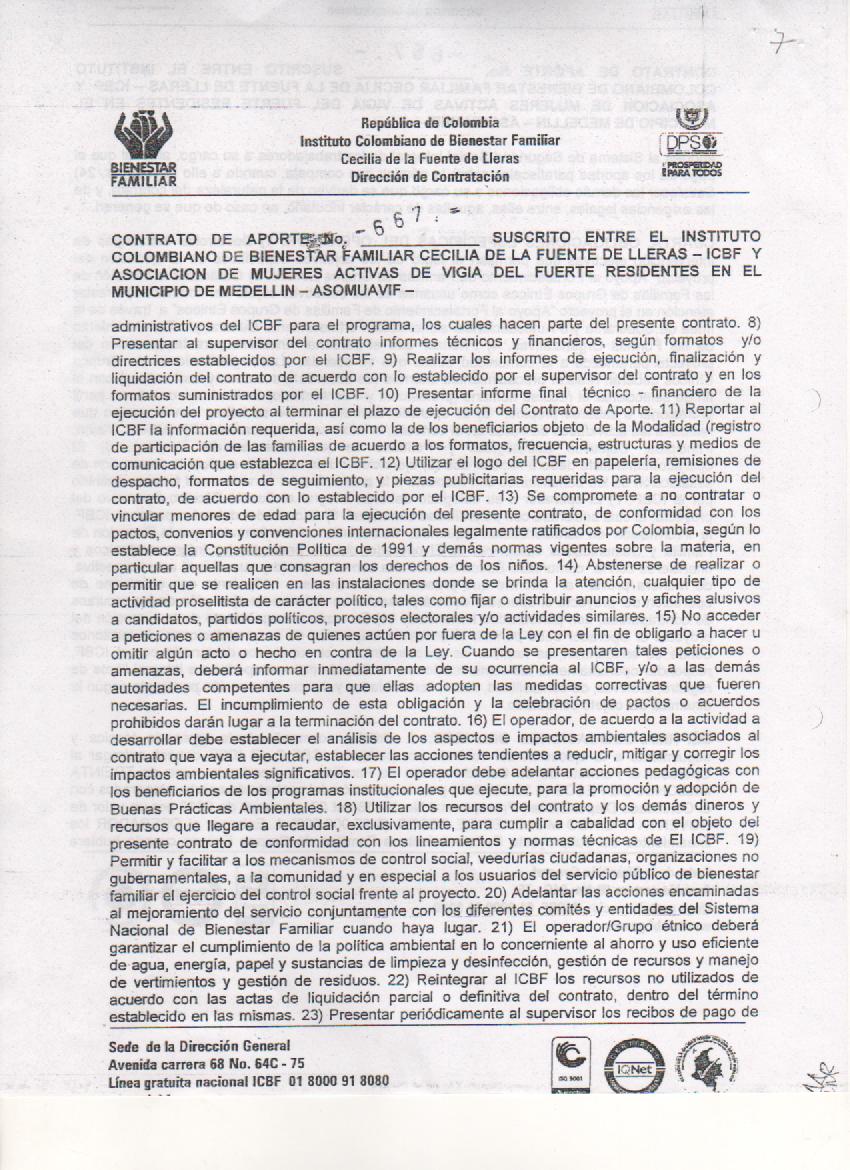 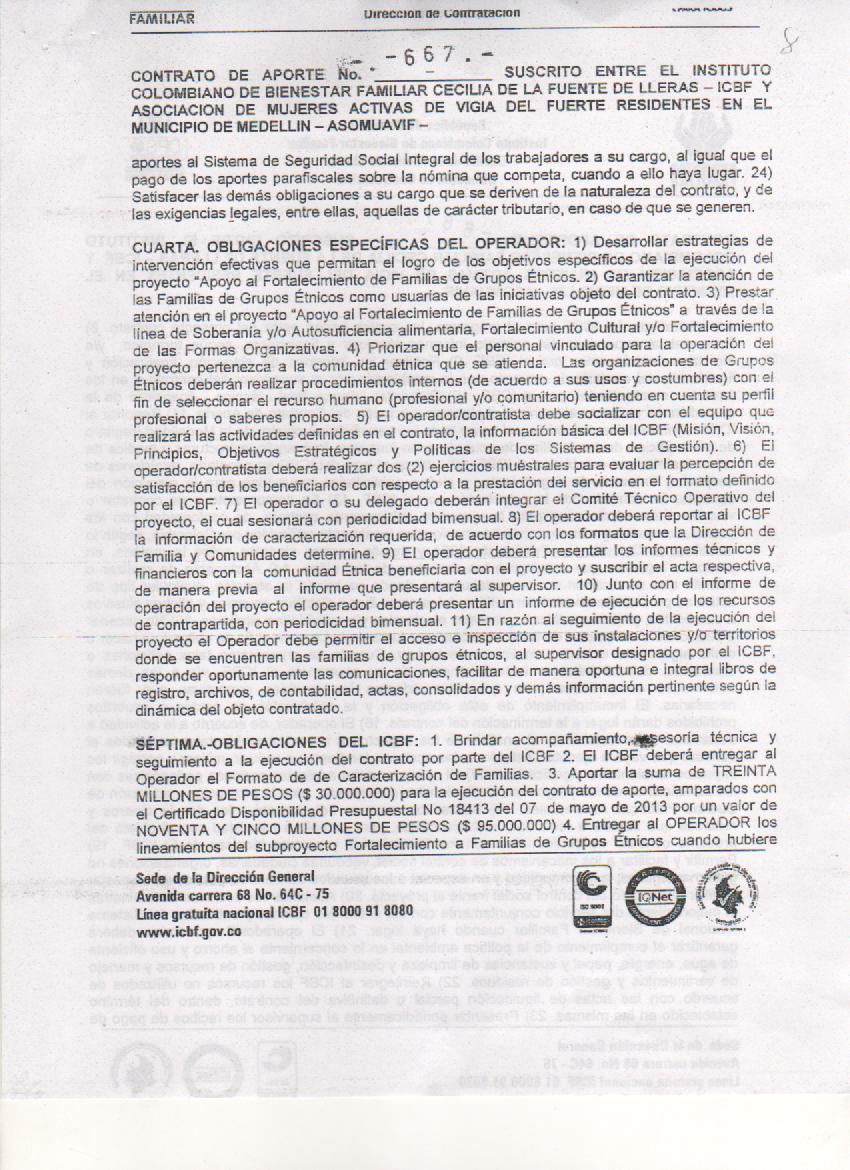 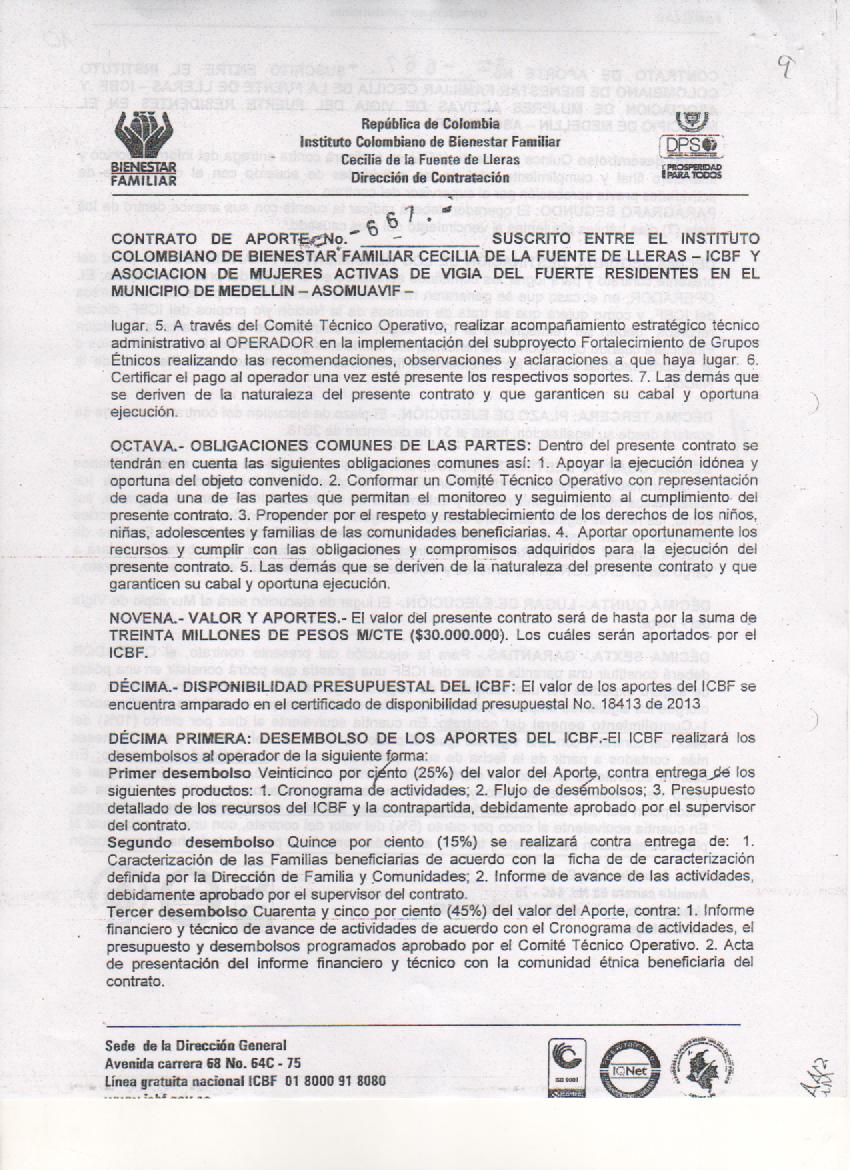 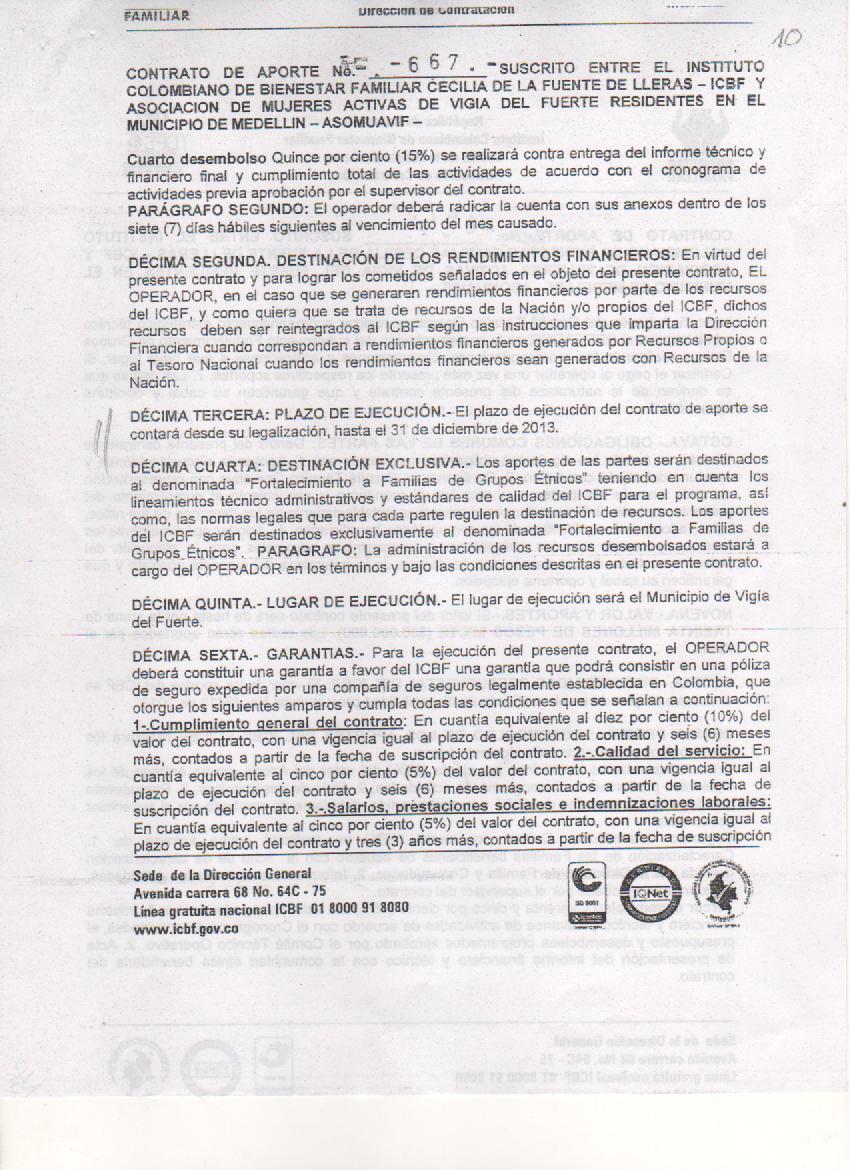 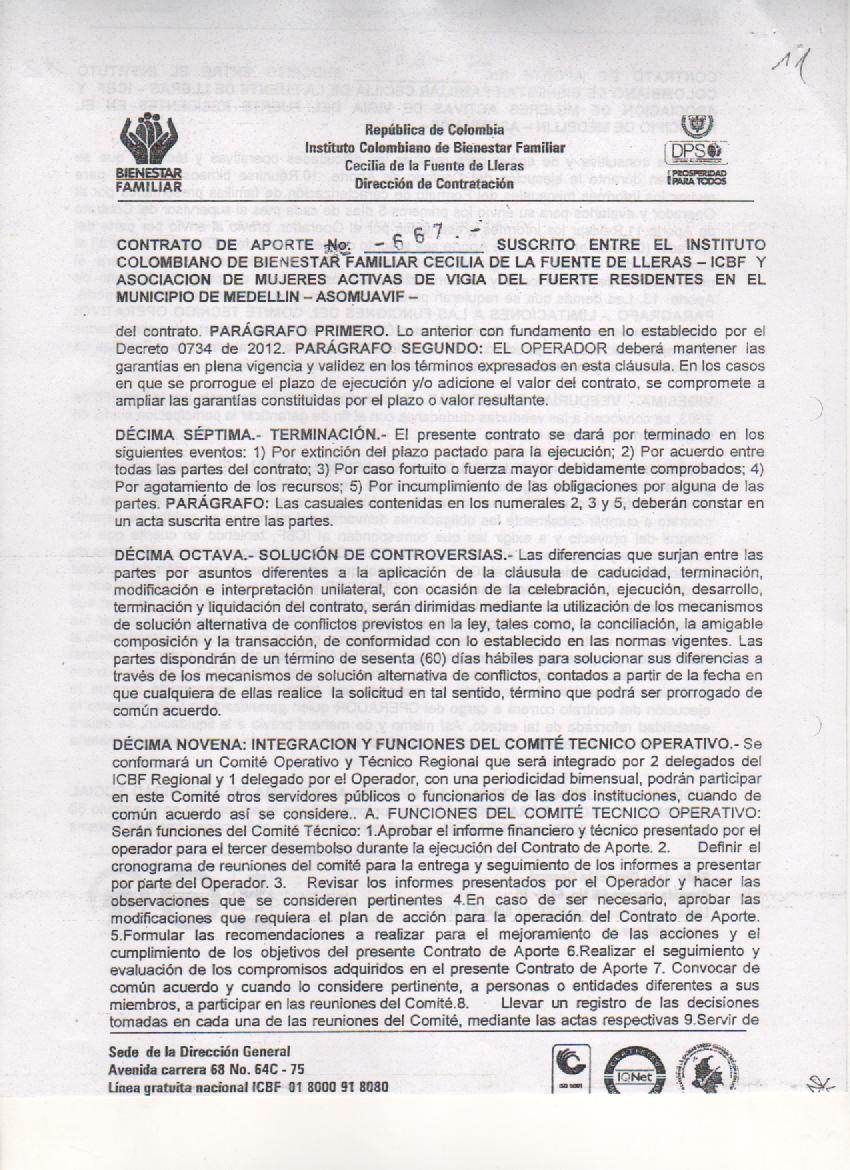 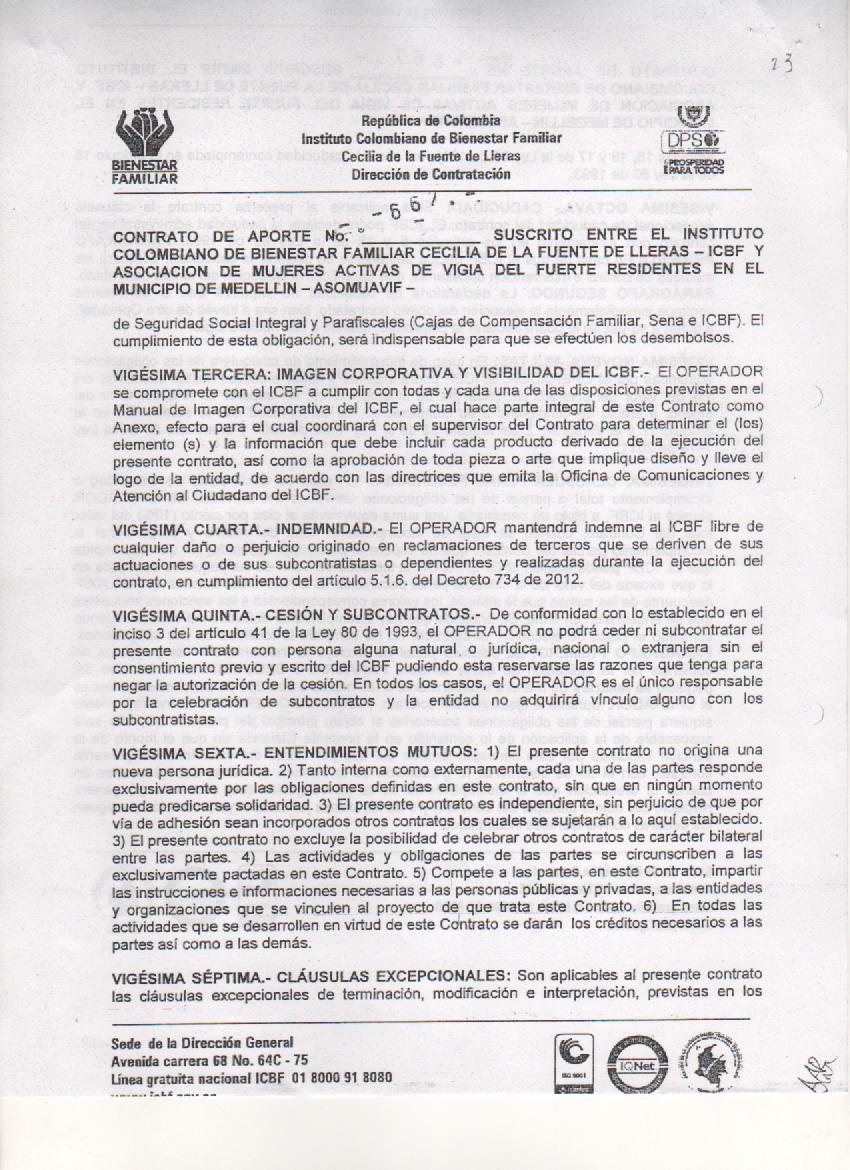 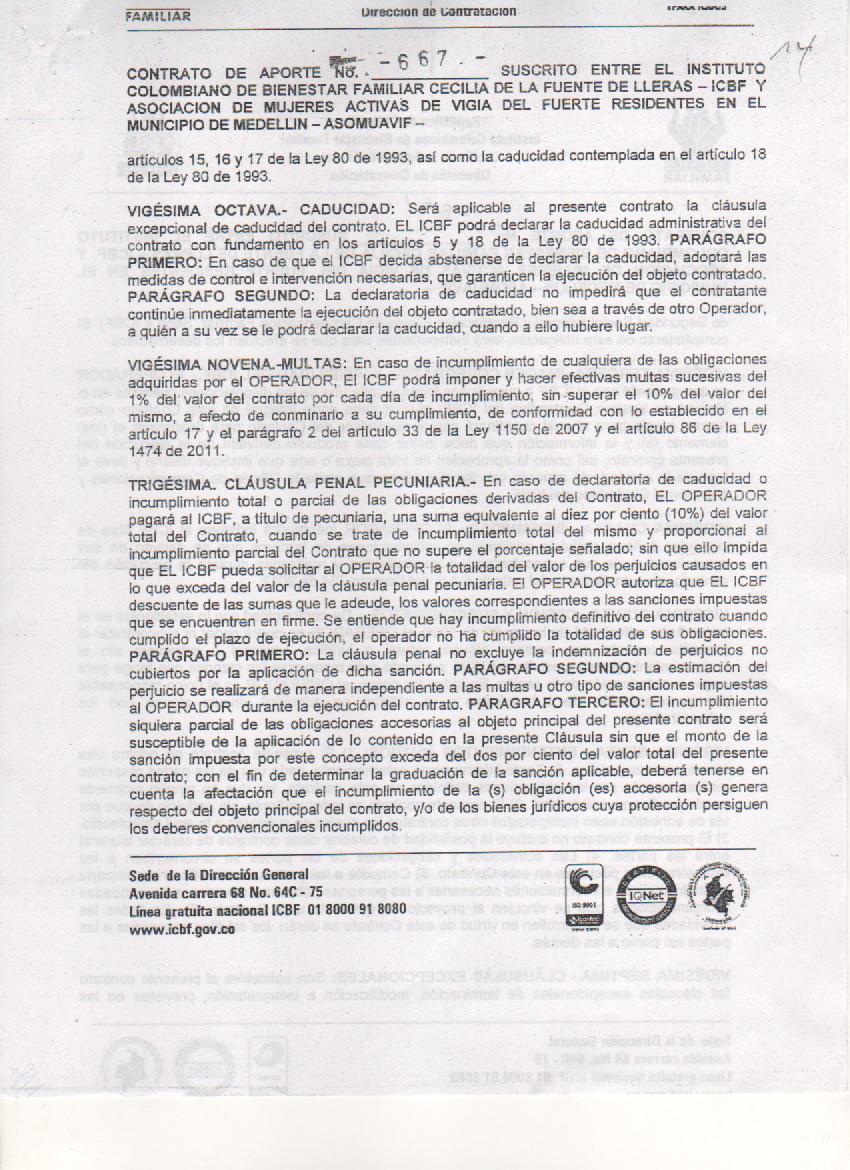 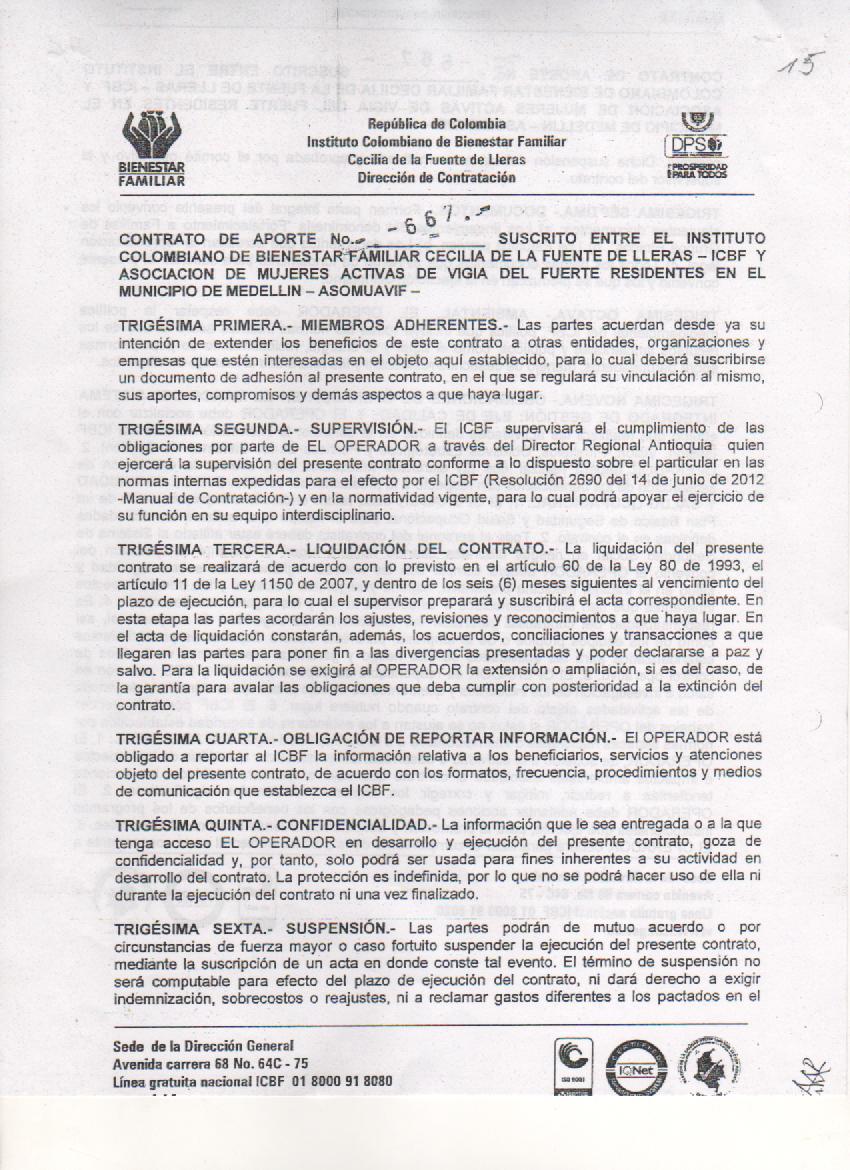 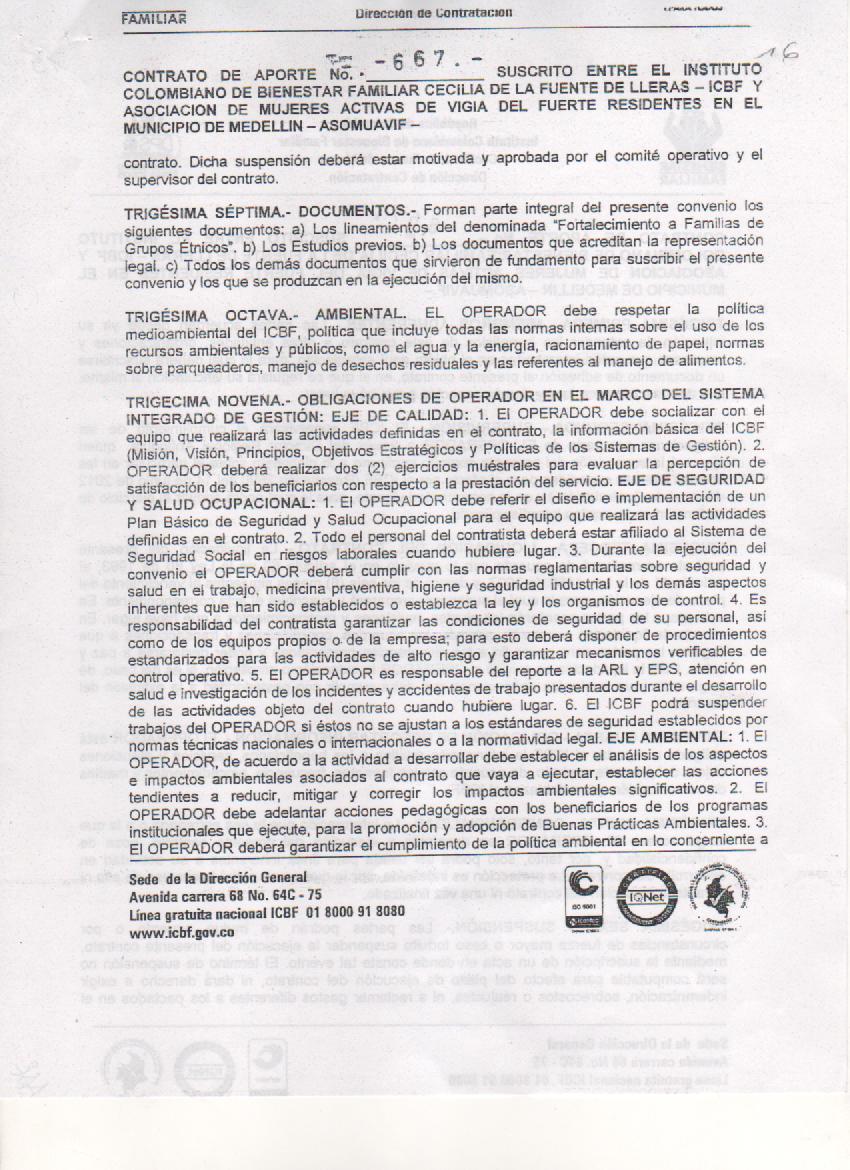 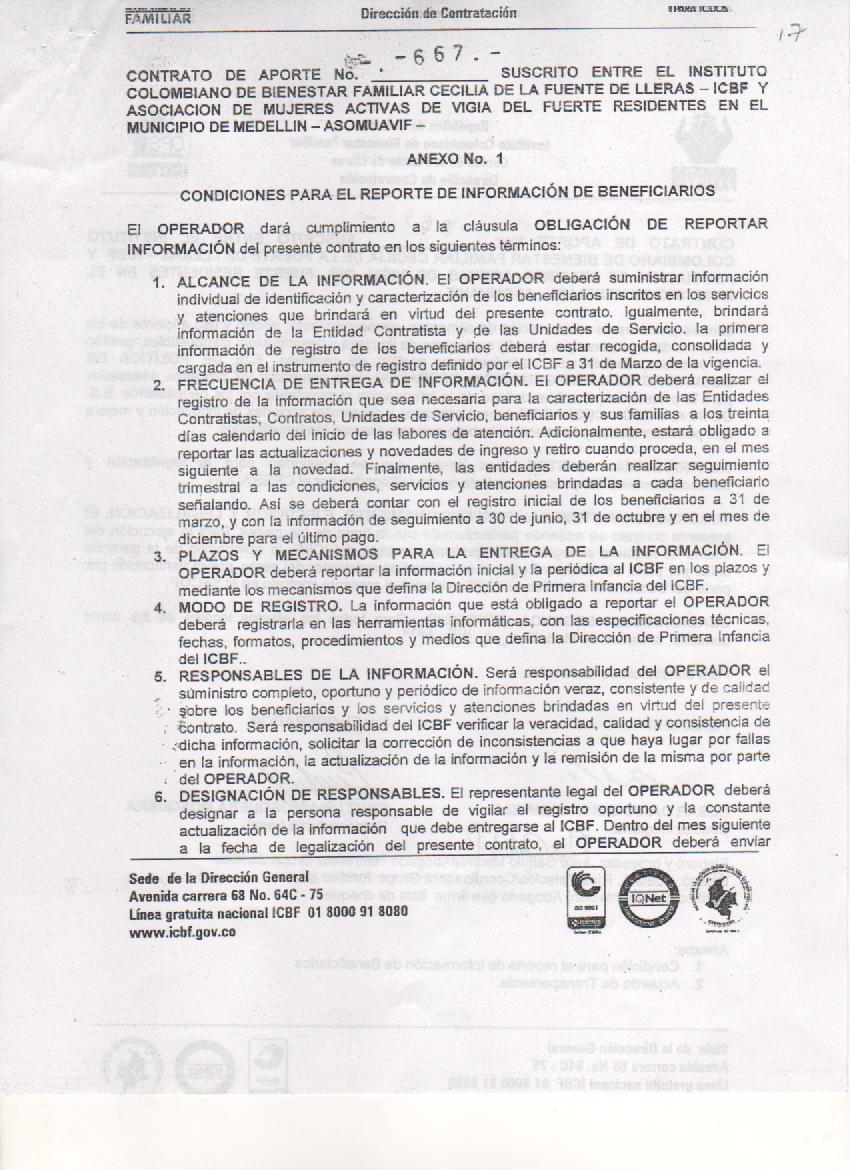 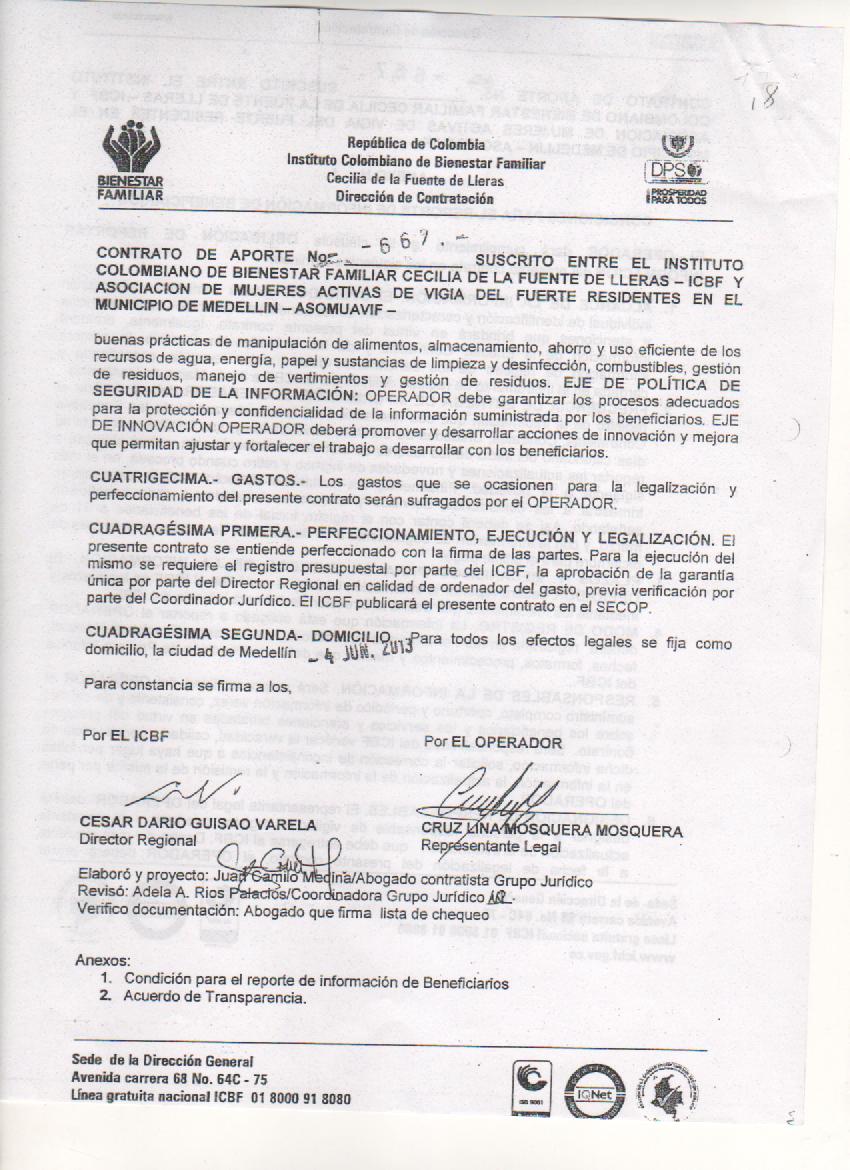 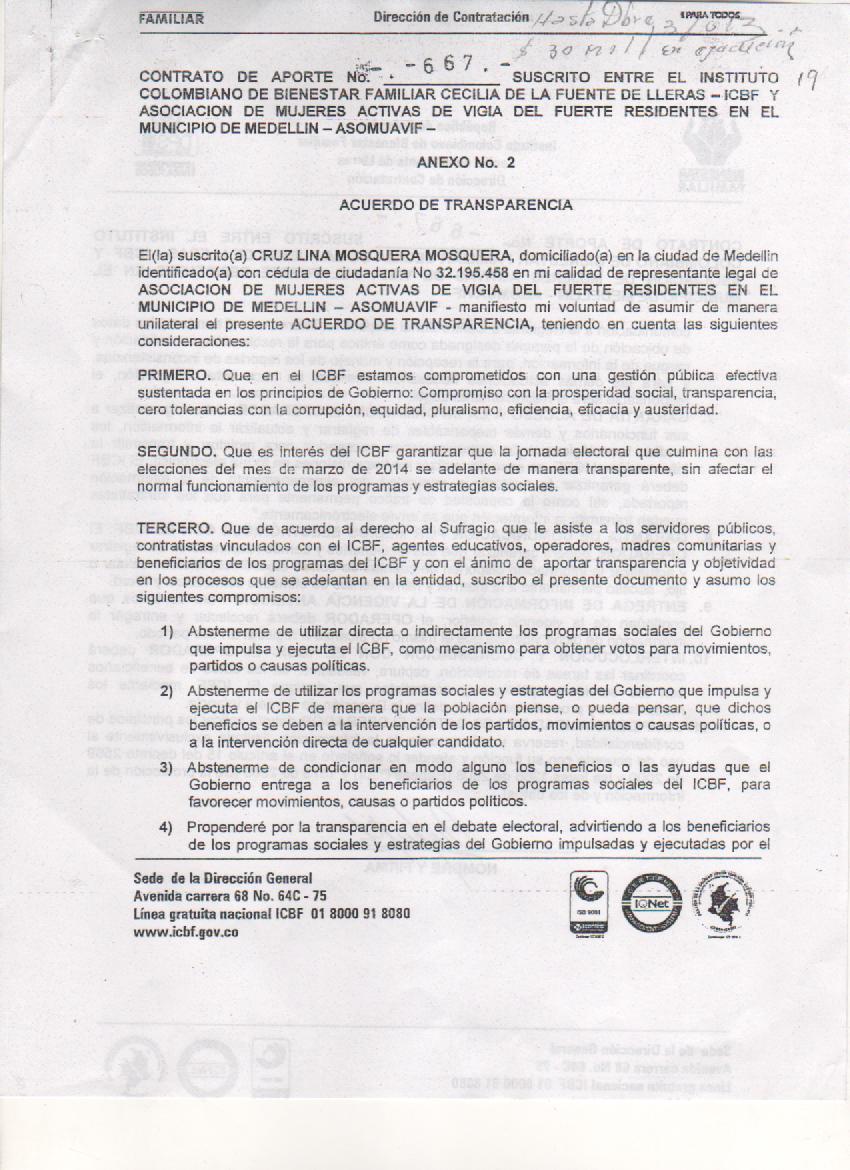 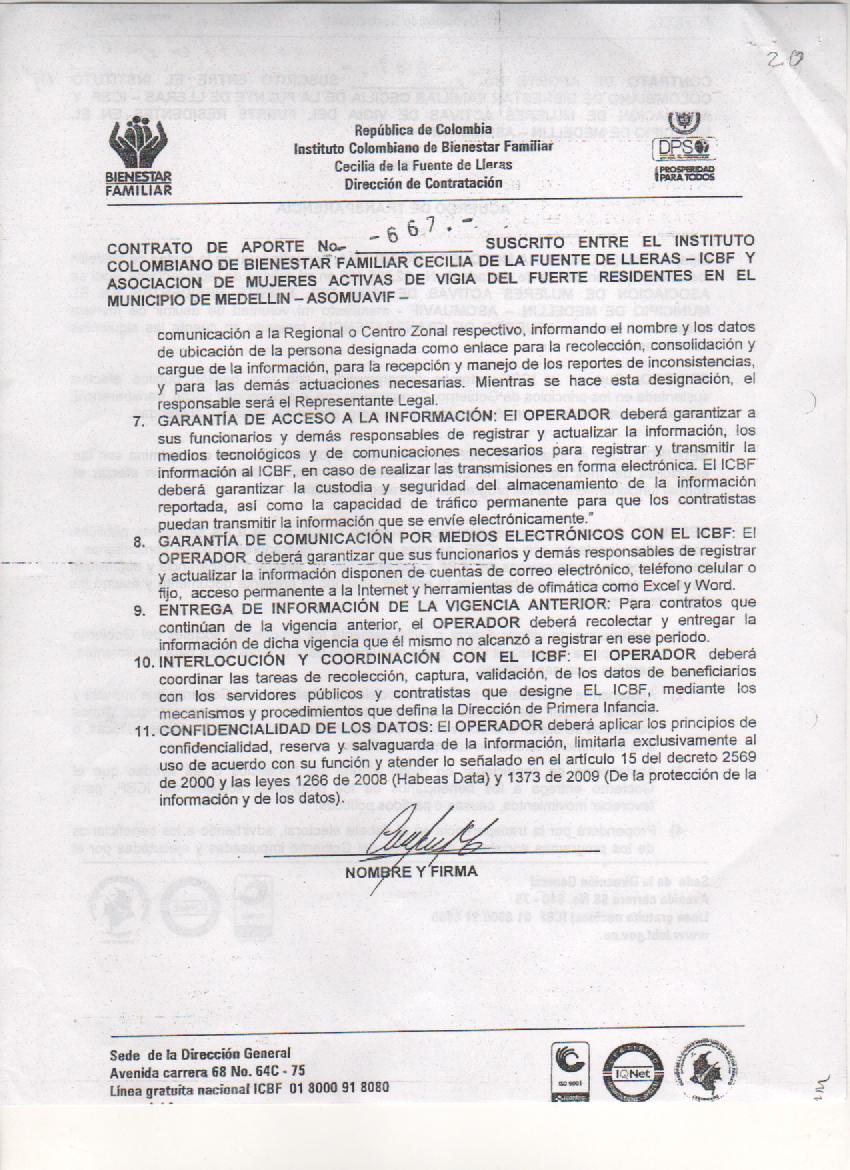 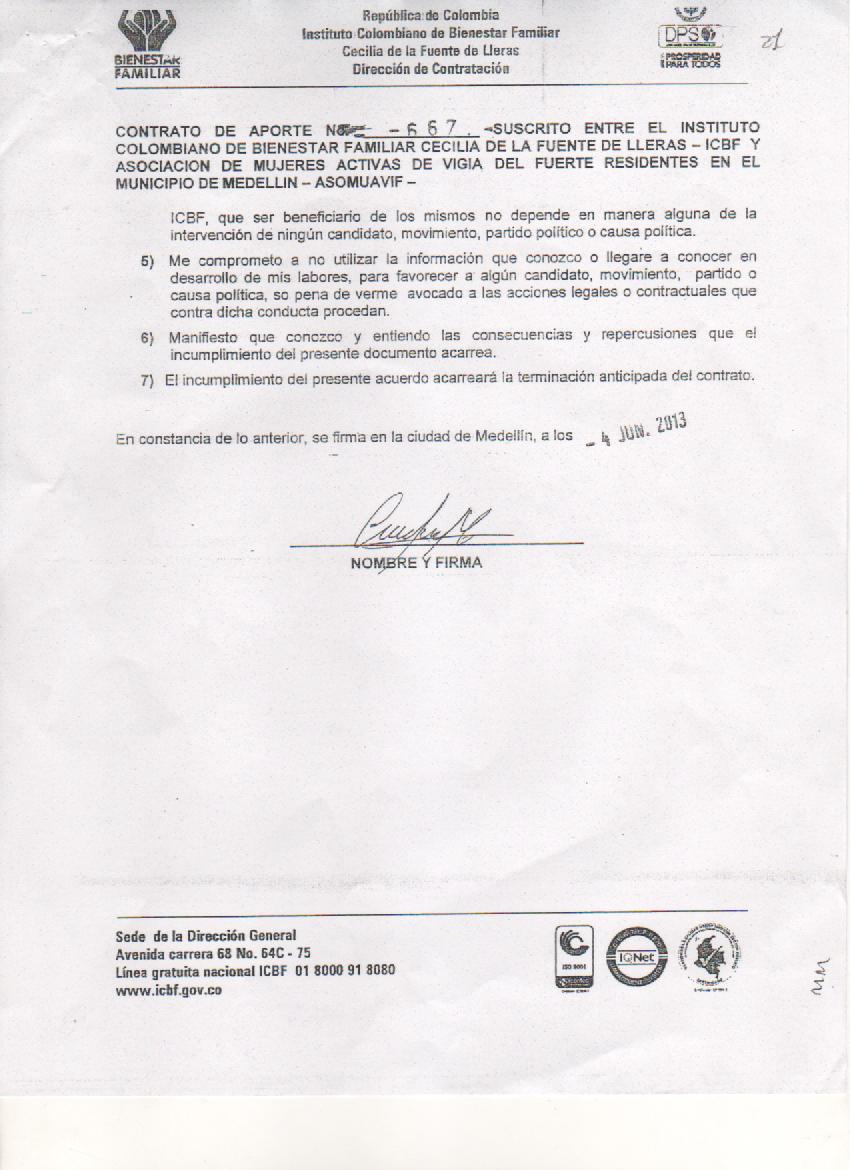 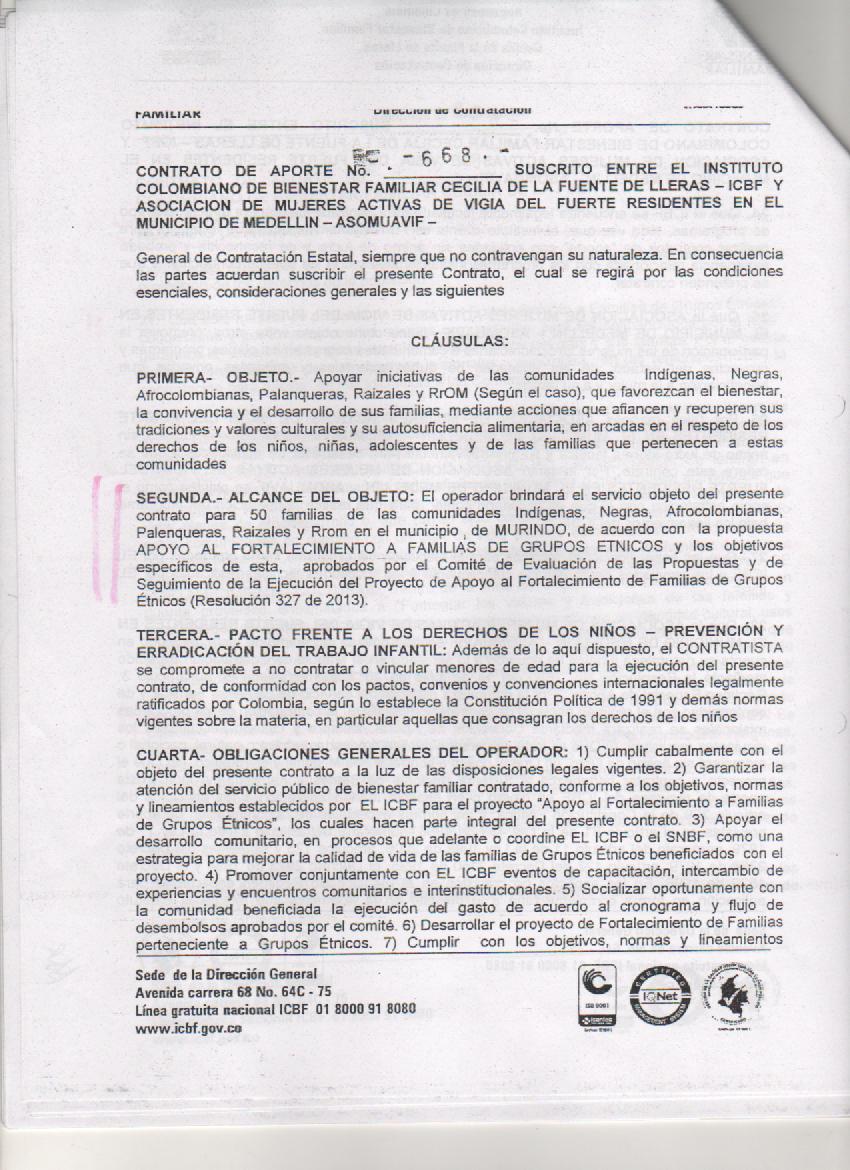 